Taršos integruotos prevencijos ir kontrolės leidimų išdavimo, pakeitimo ir galiojimo panaikinimo taisyklių 4 priedas PARAIŠKATARŠOS INTEGRUOTOS PREVENCIJOS IR KONTROLĖS LEIDIMUI NR. T-P.1-13/2016 PAKEISTI            												        111809965					(Juridinio asmens kodas)UAB “Nordic proteins”, Biržų g. 35, Medeikių k., 41456 Biržų r., tel. 8-450 58636, el. p. info@nordicproteins.com(Veiklos vykdytojo, teikiančio Paraišką, pavadinimas, jo adresas, telefono, fakso Nr., elektroninio pašto adresas)UAB “Nordic proteins”, Biržų g. 35, Medeikių k., 41456 Biržų r., tel. 8-450 58636, el. p. info@nordicproteins.com (Ūkinės veiklos objekto pavadinimas, adresas, telefonas)UAB “Nordic proteins” direktorius Audrius Jukna, tel. 8-450 58636, el. p. info@nordicproteins.com (Kontaktinio asmens duomenys, telefono, fakso Nr., el. pašto adresas)I. BENDRO POBŪDŽIO INFORMACIJAInformacija apie vietos sąlygas: įrenginio eksploatavimo vieta, trumpa vietovės charakteristika. UAB „Nordic proteins“ pieno perdirbimo gamyklos ištakos - Medeikių pieninė, įkurta 1938 m. Ilgainiui keitėsi bendrovės savininkai, pieno perdirbimo gamykla pilnai integravosi vietos bendruomenėje. Gamykla veiklą vykdo apie 600 gyventojų turinčioje Medeikių gyvenvietėje, Parovėjos sen., Biržų r., šalia kelio Parovėja–Nemunėlio Radviliškis (1 priedas). Gamyklos teritorija užima 3,038 ha, iš visų pusių aptverta tvora. Iš rytinės pusės įmonės teritorija ribojasi su keliu Parovėja–Nemunėlio Radviliškis, iš šiaurinės – su Medeikių pagrindine mokykla, vakarinėje pusėje nei gyvenamųjų, nei viešosios paskirties statinių nėra, pietinėje pusėje teritorija ribojasi su vieškeliu, vedančiu į Braškių kaimą. Pieno perdirbimo gamykla gamybinėje veikloje susidarančias nuotekas valo nuosavuose biologinio valymo įrenginiuose, esančiuose už 1,3 km vakarų kryptimi, šalia upės Rovėja dešiniojo kranto. Apylinkėse vyrauja kaimiškasis agrarinis kraštovaizdis su istoriškai susiformavusias kaimais.Atstumas nuo gamyklos teritorijos iki artimiausių Medeikių gyvenvietės gyvenamųjų namų apie 0,04 km. Artimiausia ugdymo įstaiga - Medeikių pagrindinė mokykla U1, esanti apie 0,06 km atstume. Kita arti esanti ugdymo įstaiga - Medeikių vaikų globos namai „Vaiko užuovėja“ U2, apie 0,35 km atstume. Artimiausia sveikatos priežiūros įstaiga - Medeikių medicinos punktas M, esantis apie 0,5 km atstume. Kita artimiausia ūkinę-gamybinę veiklą vykdanti įmonė – Medeikių ŽŪB Į, esanti 1,3 km atstume šiaurės rytų kryptimi nuo gamyklos teritorijos. Artimiausia saugoma teritorija – Biržų regioninis parkas, esantis apie 1,1 km vakarų kryptimi nuo NVĮ. Biržų regioninio parko ribose yra artimiausia nagrinėjamam objektui Natura 2000 teritorija – apie 1,8 km pietų kryptimi nuo NVĮ buveinių apsaugai svarbi teritorija Ąžuolynės miškas (ident. kodas 1000000000302). Saugomos teritorijos priskyrimo Natura 2000 tinklui tikslas: 9020 plačialapių ir mišrūs miškai, 9080 pelkėti lapuočių miškai.Artimiausios vietovėje esančios nekilnojamosios vertybės, įtrauktos į kultūros vertybių registrą: 1 – poeto, vertėjo S.Dagilio kapas (un. k. 10822), Peleniškių k., Parovėjos sen., Biržų r., 2,8 km ŠR kryptimi nuo gamyklos teritorijos;2 – Lietuvos partizano L.Šerno kapas (un. k. 33700), Peleniškių k., Parovėjos sen., Biržų r., 2,8 km ŠR kryptimi nuo gamyklos teritorijos;3 – Skrebiškių alkakalnis, vad. Bažnyčios kalnu (un. k. 1909), Parovėjos sen., Biržų r., 3,2 km ŠV kryptimi nuo gamyklos teritorijos;4– Lietuvos partizano V.Gatavynos kapas (un. k. 32884), Lyglaukių k., Parovėjos sen., Biržų r., 4,8 km Š kryptimi nuo gamyklos teritorijos;5 – Lietuvos partizano J.Kairio kapas (un. k. 32885), Lyglaukių k., Parovėjos sen., Biržų r., 4,8 km Š kryptimi nuo gamyklos teritorijos;Vietovėje tankus Nemunėlio baseinui priklausantis hidrografinis tinklas. Artimiausias atviras vandens telkinys – apie 0,04 km atstumu nuo pieno perdirbimo gamyklos NVĮ teritorijos esanti upė Rovėja (38,1 km ilgio, upės Apaščia dešinysis intakas). Apie 0,55 km pietvakarių kryptimi nuo NVĮ praeina Šiaurės Lietuvos karstinio rajono riba. Nei gamyklos, NVĮ teritorijos, nei bendrovės dumblu tręšiami plotai nepatenka į intensyvaus karsto žemes.2. Ūkinės veiklos vietos padėtis vietovės plane ar schemoje su gyvenamųjų namų, ugdymo įstaigų, ligoninių, gretimų įmonių, saugomų teritorijų ir biotopų bei vandens apsaugos zonų ir juostų išsidėstymu. Vietovės situacijos planas pateikiamas 1 priede.3. Naujam įrenginiui – statybos pradžia ir planuojama veiklos pradžia. Esamam įrenginiui – veiklos pradžia. Medeikių pieninė įkurta 1938 m. Metams bėgant keitėsi savininkai, tobulėjo technologijos. Pastaruoju metu pasikeitus įmonės akcininkams vietoj UAB „HOCHDORF Baltic Milk“ veiklos vykdytoju tapo UAB „Nordic proteins“.Biržų rajono savivaldybės administracija 2016-04-21 išdavė statybos leidimą Nr. LNS-52-160421-00008 statyti naują statinį/rekonstruoti statinį/atnaujinti (modernizuoti) pastatą pagal projektą „Kitos paskirties pastato Biržų r. sav., Parovėjos sen., Medeikių k., Rovėjos g. 7 statybos projektas Nr. 1555“. Vadovaujantis šiuo projektu modernizuoti įmonės NVĮ.4. Informacija apie asmenis, atsakingus už įmonės aplinkos apsaugą.Už bendrą aplinkos apsaugos reikalavimų įgyvendinimą įmonėje ir visose jos vykdomos veiklos srityse atsakingas UAB „Nordic proteins“ direktorius Audrius Jukna. 5. Informacija apie įdiegtas aplinkos apsaugos vadybos sistemas. ISO neįdiegta. Bendrovėje yra įdiegta vykdančiojo direktoriaus įsakymu patvirtinta vidinė aplinkos apsaugos vadybos sistema. Bendrovėje vykdoma gamyba yra tampriai susijusi su įvairiais aplinkos apsaugos aspektais. Atsakingi specialistai yra aukštos kvalifikacijos, darbuotojų pareigybinės instrukcijos nuolat tikslinamos prisilaikant vis griežtėjančių aplinkosaugos reikalavimų. Kiekvieniems metams yra nustatomos aplinkosauginės priemonės programų įgyvendinimui, vykdomas aplinkos monitoringas, todėl kol kas bendrovė įdiegti ISO neplanuoja.6. Netechninio pobūdžio santrauka (informacija apie įrenginyje (įrenginiuose) vykdomą veiklą, trumpas visos paraiškoje pateiktos informacijos apibendrinimas). Pagrindinė gamyklos žaliava yra žalias karvių pienas, 245 t/d. Jis yra perkamas iš Lietuvos ūkininkų, žemės ūkio bendrovių ar kitų įmonių, o taip pat vežamas ir iš užsienio. Atvežtas žaliavinis pienas iš pienovežių perpumpuojamas į uždarus tankus, iš kurių tiekiamas į separatorių, atskiriant liesą pieną ir grietinėlę. Liesas pienas dar yra valomas baktofūgoje, kur sumazinamas bakterinis užterštumas. Tada grietinėlė ir liesas pienas pasterizuojami. Grietinėlė yra arba parduodama šviežia, arba iš jos yra gaminami kiti, turintys riebalų pieno produktai. Liesas pienas ultrafiltracijos pagalba yra skiriamas į baltyminį koncentratą (retentatą) bei laktozinę dalį (permeatą). Retentatas yra sutirštinamas vakuuminiame išgarinimo įrenginyje. Po šio proceso per konsistatorių jis tiekiamas į džiovyklą, kur, išpurškiamas į karšto oro srautą ir gaunami pieno baltymų koncentrato milteliai. Karštas oras iš džiovinimo įrenginio šalinamas per rankovinį filtrą, kuriame atskiriamos kietosios dalelės. Laktozinė dalis (permeatas) vakuuminio išgarintuvo Anhydro ir/ar Nanofiltracijos pagalba yra sukoncentruojama iki 45-46 % sausų medžiagų. Sutirštintas permeatas yra atšaldomas, kristalizuojamas ir tada išdžiovinamas. Iš džiovyklos išeinantis karštas oras valomas ciklone, kuriame atskiriamos kietosios dalelės.Technologiniam procesui reikiamo garo ir karšto vandens gamybai įmonės katilinėje eksploatuojamas 7,8 MW galingumo katilas AHLSTROM TF 25. Katilas kūrenamas gamtinėmis dujomis, iki 3 mln. Nm3/metus. Per katilinės kaminą į aplinkos orą patenka anglies monoksidas ir azoto oksidai.UAB „Nordic proteins“ vandens poreikis yra apie 423400 m3/m. Vanduo išgaunamas iš pieno perdirbimo gamyklos teritorijoje esančių gręžinių Nr. 12574, 12532 ir Nr. 62569. Požeminio vandens apskaitai gręžiniuose sumontuoti skaitikliai MW100. Taip pat nuotekų valyklos teritorijoje flotatoriaus cheminių reagentų ruošimui bei buities reikmėms įrengtas požeminio vandens gavybos gręžinys Nr. 60508. Suvartojamo vandens kiekis registruojamas vandens apskaitos žurnale.Gamybinės nuotekos, iki 183269 m3/m., kanalizuojamos į biologinio valymo įrenginius, esančius 1,3 km atstume nuo gamybinės teritorijos. Į šią nuotekų valyklą taip pat priimamos Medeikių gyvenvietės buitinės nuotekos, apie 4015 m3/m. Nuotekos valomos flotatoriuje, po kurio atliekamas biologinis valymas aeraciniuose kanaluose. Dumblas, apie 3,0 tūkst. t/m., per žiemos laikotarpį kaupiamas aikštelėse, o šiltuoju metų laiku naudojamas laukų tręšimui pagal parengtą ir suderintą tręšimo planą.Buitinės nuotekos patenka į gamybinių nuotekų tvarkymo sistemą ir toliau valomos gamybinių nuotekų valymo įrenginiuose. Paviršinės nuotekos nuo potencialiai teršiamų aikštelių ir pienovežių plovyklos (0,2344 ha) patenka į gamybinių nuotekų tvarkymo sistemą. Sąlyginai švarios paviršinės nuotekos nuo gamyklos statinių stogų, privažiavimo kelių (0,877 ha) ir įrangos aušinimo vanduo (viso 245701 m3/m.), apvalyti smėlio ir naftos gaudyklėje, išleidžiami į melioracijos kanalą, įtekantį į kairįjį Aukštosios Gervės intaką AG-1.  Priklausomai nuo rinkos poreikio, pagaminta produkcija tiekiama įvairioje pakuotėje, todėl susidaro pakuočių atliekų. Pakuočių atliekos rūšiuojamos į atskirus konteinerius, vėliau pagal rašytines sutartis perduodamos tolimesniam sutvarkymui atliekų tvarkytojams, įregistruotiems ATVR. Eksploatuojant pastatus, patalpas, tvarkant teritoriją, įrenginių techninio aptarnavimo metu, autotransporto priežiūros metu, darbuotojų buityje taip pat susidaro atliekos. Šios nereguliariai susidarančios atliekos yra rūšiuojamos, vėliau pagal rašytines sutartis perduodamos tolimesniam sutvarkymui atliekų tvarkytojams, įregistruotiems ATVR. Pavojingosios atliekos iki jų perdavimo atliekų tvarkytojams laikinai laikomos ne ilgiau kaip šešis mėnesius, o nepavojingosios – ne ilgiau kaip vienerius metus. Atliekų laikymo talpos atsparios atliekų poveikiui ir apsaugotos nuo aplinkos poveikio. II. INFORMACIJA APIE ĮRENGINĮ IR JAME VYKDOMĄ ŪKINĘ VEIKLĄ7. Įrenginys (-iai) ir jame (juose) vykdomos veiklos rūšys. 1 lentelė. Įrenginyje planuojama vykdyti ir (ar) vykdoma ūkinė veikla8. Įrenginio ar įrenginių gamybinis (projektinis) pajėgumas ir (ar) gamybos pajėgumas, dėl kurio prašoma leidimo.UAB „Nordic proteins“ perdirba apie 245 t/d žaliavinio pieno.9. Kuro ir energijos vartojimas įrenginyje (-iuose), kuro saugojimas. Energijos gamyba.2 lentelė. Kuro ir energijos vartojimas, kuro saugojimas3 lentelė. Energijos gamyba III. GAMYBOS PROCESAI10. Detalus įrenginyje vykdomos ir (ar) planuojamos vykdyti ūkinės veiklos rūšių aprašymas ir įrenginių, kuriuose vykdoma atitinkamų rūšių veikla, išdėstymas teritorijoje. Informacija apie įrenginių priskyrimą prie potencialiai pavojingų įrenginių. Pagrindinė žaliava, naudojama UAB „Nordic proteins“ pieno perdirbimo gamyklos darbe, yra žalias karvių pienas, 245 t/d. Jis yra perkamas iš Lietuvos ūkininkų, žemės ūkio bendrovių ar kitų įmonių, o taip pat vežamas ir iš užsienio. Žaliava yra surenkama bendrovės penkiais pienovežiais, galinčiais vežti po 25 000 kg pieno, o taip pat vežamas kitų pieno perdirbėjų ar samdytu transportu. Gamybinės teritorijos schema pateikiama 2 priede. Atvežtas žaliavinis pienas iš pienovežių perpumpuojamas į uždarus tankus. Šiuose tankuose pienas gali būti papildomai vėsinamas. Išpumpavus pieną pienovežio vidus plovykloje 12 išplaunamas karštu vandeniu. Susidaręs nedidelis kiekis pienuoto vandens išleidžiamas į gamybinių nuotekų surinkimo sistemą. Iš tankų pienas tiekiamas į separatorius, atskiriant liesą pieną ir grietinėlę. Liesas pienas baktofūguojamas ir pasterizuojamas 85-88 °C temperatūroje, grietinėlė – 90-92 °C temperatūroje. Grietinėlė yra arba parduodama šviežia, arba iš jos yra mušamas sviestas ar gaminami kiti pieno riebalų turintys produktai. Sviestas yra fasuojamas į 25 kg kartonines dėžutes, į vidų dedant polietileno įklotą. Dėžutės yra kraunamos ant vienkartinės medinės paletės po 800 kg. Pasukos, gaunamos gaminant sviestą, taip pat realizuojamos kitoms įmonėms. Liesas pienas ultrafiltracijos pagalba yra skiriamas į baltyminį koncentratą (retentatą) bei laktozinę dalį (permeatą). Retentatas turi 15-16 % SM, todėl prieš džiovinimą yra sutirštinamas iki 24-26 % SM vakuuminiame išgarinimo įrenginyje. Po šios operacijos per konsistatorių jis tiekiamas į džiovyklą, kur išpurškiamas į karšto oro srautą ir gaunami pieno baltymų koncentrato milteliai. Pieno baltymų koncentrato milteliai yra fasuojami į polipropileninius didmaišius po 700-1100 kg arba į popierinius dviejų/trijų sluoksnių maišus su polietileno įdėklu. Karštas oras iš džiovinimo įrenginio šalinamas per rankovinį filtrą (aplinkos oro taršos šaltinis 002), kuriame atskiriamos kietosios dalelės (4,992 t/m). Laktozinė dalis (permeatas) vakuuminio Nanofiltracijos ir/ar išgarintuvo Anhydro pagalba yra sukoncentruojama iki 45-46 % sausų medžiagų. Sutirštintas permeatas yra atšaldomas, kristalizuojamas ir tada išdžiovinamas. Iš džiovyklos išeinantis karštas oras valomas ciklone (aplinkos oro taršos šaltinis 001), kuriame atskiriamos kietosios dalelės (4,406 t/m). Pieno permeato milteliai yra fasuojami į polipropileninius didmaišius po 700-1100 kg arba į popierinius dviejų/trijų sluoksnių maišus su polietileno įdėklu. Taip pat koncentruotas skystas permeatas gali būti parduodamas tolimesniam perdirbimui kaip žaliava. Išskirtiniais atvejais, vietoj žalio karvių pieno, galimas lieso pieno ar koncentruoto lieso pieno perdirbimas. Bet kokiu atveju superkamo pieno kiekis neviršys didžiausio leidžiamo kiekio. Principinė pieno perdirbimo schema pateikiama 3 priede.Technologiniam procesui reikiamo garo ir karšto vandens gamybai įmonės katilinėje 10 eksploatuojamas 7,8 MW galingumo katilas AHLSTROM TF 25. Katilas kūrenamas gamtinėmis dujomis, iki 3 mln. Nm3/metus. Per katilinės kaminą (aplinkos oro taršos šaltinis 003) į aplinkos orą patenka anglies monoksidas ir azoto oksidai, viso oro teršalų iš katilinės 33,37 t/m.UAB „Nordic proteins“ vandens poreikis yra apie 423400 m3/m. Vanduo išgaunamas iš pieno perdirbimo gamyklos teritorijoje esančių įmonei nuosavybės teise priklausančių gręžinių Nr. 12574, 12532 ir naujai įrengto gręžinio Nr. 62569. Požeminio vandens apskaitai gręžiniuose sumontuoti skaitikliai MW100. Taip pat nuotekų valyklos teritorijoje flotatoriaus cheminių reagentų ruošimui bei buities reikmėms įrengtas požeminio vandens gavybos gręžinys Nr. 60508. Suvartojamo vandens kiekis registruojamas vandens apskaitos žurnale. Gręžinių pasai pateikti 13 priede. Požeminio vandens apskaitai gręžiniuose sumontuoti skaitikliai MW100. Suvartojamo vandens kiekis registruojamas vandens apskaitos žurnale. Bendrovės veikloje suvartojamo vandens ir susidarančių nuotekų balansas pateiktas 15 priede.Bendrovė požeminį vandenį vartoja šioms reikmėms: - žaliavinio pieno ir pagamintų produktų talpų plovimui, pagrindiniuose gamybos procesuose (separavimo, sutirštinimo, ultrafiltracijos, išgarinimo, džiovinimo įrenginiuose), 463 m3/d (168995 m3/m.); - produktų ir įrenginių aušinimui, 681 m3/d (248565 m3/m.); - 40 darbuotojų buities reikmėms, 6 m3/d (2190 m3/m.); - flotatoriaus tirpalų, flokuliantų ir koaguliantų ruošimui, 10 m3/d (3650 m3/m.). Geriamo vandens kiekio vartojimo sumažinimui 2015 m. gamykloje įdiegta priemonė - aušinimo vandens antrinis panaudojimas mašinų išorės plovimui: aušinimo vanduo, 20 m3/d (7274 m3/m.), tiekiamas autotransporto priemonių pirminiam praplovimui; susidariusios nuotekos patenka į gamybinių nuotekų tvarkymo sistemą. Bendrovė nuosavybės teise disponuoja nuotekų biologinio valymo įrenginiais. Šioje nuotekų valykloje valomos bendrovės gamybinės nuotekos (483 m3/d, 176269 m3/m.), prie gamybinių priskiriamos nuotekos nuo potencialiai teršiamų aikštelių ir pienovežių plovyklos 0,2344 ha (3 m3/d, 1160 m3/m.) bei darbuotojų buitinės nuotekos (6 m3/d, 2190 m3/m.) bei flotatoriaus nuotekos (10 m3/d, 3650 m3/m.), viso 502 m3/d (183269 m3/m.). Pagal sutartį su UAB „Biržų vandenys“, į šiuos valymo įrenginius taip pat priimamos Medeikių gyvenvietės buitinės nuotekos (11 m3/d, 4015 m3/m).Nuotekos iš perpumpavimo stoties 7 kanalizuojamos į biologinio valymo įrenginius, esančius 1,3 km atstume nuo gamybinės teritorijos. Principinė nuotekų valymo ir dumblo apdorojimo schema pateikiama 4 priede. Nuotekų valyklos teritorijoje nuotekos pirmiausiai valomos rotaciniame siete ir smėliagaudėje. Mechaniškai apvalytos nuotekos toliau tiekiamos į išlyginimo rezervuarą (800 m3), kuriame išlyginama jų sudėtis. Iš išlyginimo rezervuaro nuotekos porcijomis tiekiamos į flotatorių, kuriame iš nuotekų išskiriami riebalai (efektyvumas – apie 80 %) bei kitos organinės medžiagos (efektyvumas – apie 50 %). Nuotekų valymui flotatoriuje naudojami aplinkai nepavojingi preparatai: natrio šarmo 50 % tirpalas (kaustikinė soda), flokuliantas Poliflock SM 16180, koaguliantas Poliflock SM 41118. Flotatoriuje apvalytos nuotekos toliau valomos panaudojant biologinį valymą cirkuliaciniuose oksidaciniuose kanaluose (toliau – COK). Flotatoriuje susidarantis flotacinis dumblas dalinai nuvandeninamas flotatoriuje esančiose separacinėse talpose ir šalinamas į dumblo aikšteles, kur toliau nuvandeninamas kartu su pertekliniu dumblu iš COKų. COKuose nuotekos yra aeruojamos dugne įtaisytais membraniniais aeratoriais, ežektoriniais aeratoriais, kurie ne tik aeruoja ir maišo nuotekas, bet ir suteikia joms judėjimą ratu aplink specialią sienutę, įrengtą kanalo viduryje. Judėjimo greitį dar padidina iki 0,4 m/s COKe sumontuotos panardinamos maišyklės. Esant tokiam greičiui nuotekos tolygiai aeruojamos ir sudaromos palankiausios sąlygos aktyviam dumblui augti. Kiekvienas COKas užpildomas periodiškai. Kiekviename COKe nuotekos vidutiniškai aeruojamos ir maišomos apie 21 val./d. Po to, patikrinus dumblo tankį ir sėdimo greitį, nuotekų aeravimas ir maišymas stabdomas. Po 1-1,5 val. ramybės aktyvus dumblas nusėda, o nuotekų viršutinis sluoksnis tampa skaidrus. Lanksčių nuleidžiamų žarnų pagalba nuskaidrėjusios nuotekos nuleidžiamos į biologinį tvenkinį (kasdien po 100-150 m3 iš kiekvieno COKo). Jeigu yra didesnis negu optimalus dumblo tankis, tai iš COKo dugno panardinamu siurbliu išpumpuojamas aktyvaus dumblo perteklius į 1 dumblo aikštelę. Nuotekos, išleistos iš kiekvieno COKo, patenka į pratekančius biologinius tvenkinius, iš kurių nuvedamos į apskaitos šulinį ir po to per išleistuvą Nr.1 išleidžiamos į Rovėjos upę.Dumblas 1 aikštelėje mineralizuojasi ir tankėja natūraliomis sąlygomis. Vykstant dumblo nusodinimui paviršiuje susidarantis skystis savitaka išleidžiamas į 2 dumblo aikštelę, kurioje vyksta tolimesnis skysčio nuskaidrinimas. Iš 2 dumblo aikštelės nuskaidrintas skystis savitaka nuleidžiamas į 3 aikštelę. Iš 3 aikštelės papildomai nuskaidrintas skystis (dumblo filtratas) grąžinamas į nuotekų išlyginimo rezervuarą ir kartu su gamybinėmis nuotekomis biologiškai valomas. Pagrindiniai dumblo kiekiai (apie 70%) susidaro 1 dumblo aikštelėje. Dumblas, apie 3,0 tūkst. t/m (158 t saus. medž.), per žiemos laikotarpį kaupiamas aikštelėse, o šiltuoju metų laiku naudojamas laukų tręšimui pagal parengtą ir suderintą tręšimo planą. Dumblo tręšimo plano titulinis lapas pateiktas 5 priede.Valymo įrenginių išvalytų nuotekų kiekis kasdien registruojamas Nuotekų išleidimo apskaitos žurnale.Paviršinės nuotekos nuo gamyklos statinių stogų, privažiavimo kelių (0,877 ha) ir įrangos aušinimo vanduo (viso 245701 m3/m.), apvalyti smėlio ir naftos gaudyklėje, per išleistuvą Nr. 2 išleidžiami į melioracinį kanalą, už 0,7 km įtekantį į upę AG-1 (Aukštosios Gervės kairysis intakas).  Priklausomai nuo rinkos poreikio, pagaminta produkcija tiekiama įvairioje pakuotėje, todėl susidaro pakuočių atliekų. Pakuočių atliekos rūšiuojamos į atskirus konteinerius, vėliau pagal rašytines sutartis perduodamos tolimesniam sutvarkymui atliekų tvarkytojams, įregistruotiems ATVR. Eksploatuojant pastatus, patalpas, tvarkant teritoriją, įrenginių techninio aptarnavimo metu, autotransporto priežiūros metu, darbuotojų buityje taip pat susidaro atliekos. Šios nereguliariai susidarančios atliekos yra rūšiuojamos, vėliau pagal rašytines sutartis perduodamos tolimesniam sutvarkymui atliekų tvarkytojams, įregistruotiems ATVR. Pavojingosios atliekos iki jų perdavimo atliekų tvarkytojams laikinai laikomos ne ilgiau kaip šešis mėnesius, o nepavojingosios – ne ilgiau kaip vienerius metus. Atliekų laikymo talpos atsparios atliekų poveikiui ir apsaugotos nuo aplinkos poveikio. Potencialiai pavojingų įrenginių įmonėje nėra.Naudojamų išteklių, produkcijos ir teršalų balansas pateikiamas žemiau.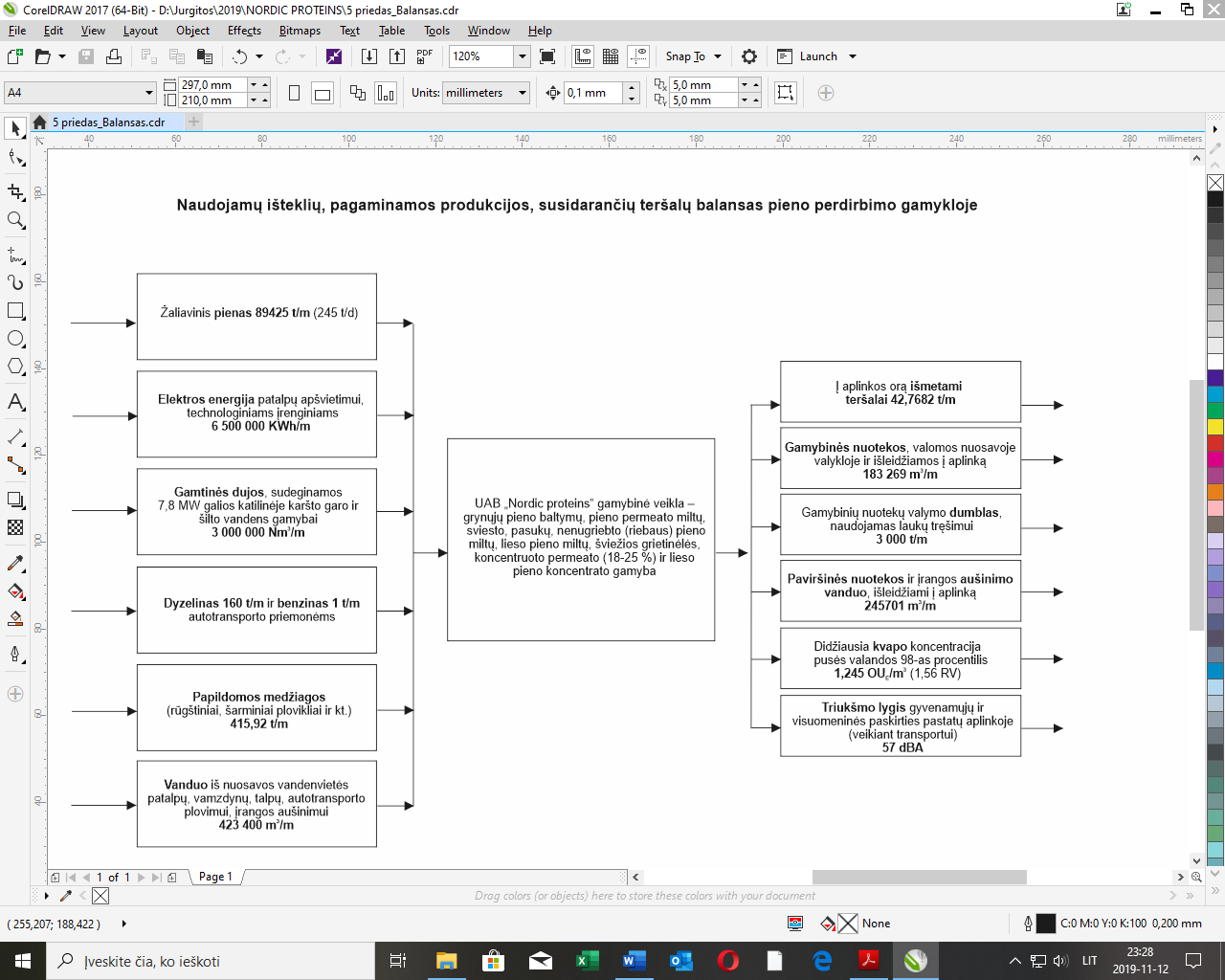 11. Planuojama naudoti technologija ir kiti gamybos būdai, skirti teršalų išmetimo iš įrenginio (-ių) prevencijai arba, jeigu tai neįmanoma, išmetamų teršalų kiekiui mažinti. Iki šiol pieno perdirbimo gamykla supirkdavo žaliavinio pieno iki 197,3 t/d. Bendrovė 2012-2015 m. modernizavo lieso pieno ultrafiltracijos liniją: buvo kompiuterizuotas linijos valdymas, patobulintas membranų  filtracinis sluoksnis. Įdiegta išgarinimo sistema „Anhydro“ itin efektyvi koncentratų gamyboje, nes leidžia žymiai sumažinti produkto tūrį, sutrumpinti gamybos procesą, prailginti produkto laikymo trukmę. Instaliavus šiuos gamybos patobulinimus, pieno baltymų gamybos linijos našumas padidėjo, todėl bendrovė yra pajėgi perdirbti 245 t/d pieno. Pilnai įdiegus „Anhydro“ sistemą sumažėjo naudojami požeminio vandens kiekiai įrenginių ir produkcijos aušinimui, todėl padidėjus perdirbamo pieno kiekiui, bendrovės veikloje suvartojamo požeminio vandens kiekis išliks toks pat, tuo pačiu nesikeis į aplinką per išleistuvus Nr. 1 ir Nr. 2 išleidžiamų išvalytų gamybinių nuotekų, paviršinių nuotekų ir aušinimo vandens kiekiai.„Anhydro“ sistema taip pat leidžia sumažinti karšto oro poreikį džiovinimo procesui. Todėl katilinės pajėgumas, net ir perdirbant didesnį žaliavinio pieno kiekį, išlieka nepakitęs.Geriamo vandens kiekio vartojimo sumažinimui 2015 m. gamykloje įdiegta priemonė - aušinimo vandens antrinis panaudojimas mašinų išorės plovimui. Susidariusios nuotekos patenka į gamybinių nuotekų tvarkymo sistemą. Bendrovėje naudojamos vandenų taršos prevencinės priemonės:gamybinės nuotekos ir paviršinės nuotekos nuo potencialiai teršiamų teritorijų, valomos gamyklos biologiniuose valymo įrenginiuose;gamybinių nuotekų pirminis valymas atliekamas flotatoriuje, kuriame iš nuotekų išskiriami riebalai (efektyvumas – apie 80 %) bei kitos organinės medžiagos (efektyvumas – apie 50 %);sąlyginai švarios paviršinės nuotekos nuo asfaltuotos kelio dangos, gamyklos statinių stogų surenkamos ir tvarkomos atskirai nuo užterštų gamybinių nuotekų. Paviršinės nuotekos ir įrangos aušinimo vanduo valomi naftos produktų atskirtuve su integruotu smėlio/purvo nusodintuvu; visos nuotekos surenkamos į sandarius  tinklus, užtikrinant nuotekų nepatekimą į aplinką;nuotekų mėginių ėmimo vietos įrengtos ir pažymėtos objekte. Bendrovė nuotekų kokybės kontrolę vykdo pagal suderintą monitoringo programą;nuotekų, išleidžiamų į gamtinę aplinką, apskaita vykdoma naudojant vandens srauto matuoklius su trikampe užtvanka.12. Pagrindinių alternatyvų pareiškėjo siūlomai technologijai, gamybos būdams ir priemonėms aprašymas arba nuoroda į PAV dokumentus, kuriuose šios alternatyvos aprašytos.Pieno perdirbimo technologijų keisti nenumatoma, todėl alternatyvos nenagrinėjamos.13. Kiekvieno įrenginio naudojamų technologijų atitikimo technologijoms, aprašytoms Europos Sąjungos geriausiai prieinamų gamybos būdų (GPGB) informaciniuose dokumentuose ar išvadose, palyginamasis įvertinimas. 4 lentelė. Įrenginio atitikimo GPGB palyginamasis įvertinimas.Įrenginio atitikimas GPGB, taikomiems pieno pramonėje, įvertintas lyginant su dokumente IPPC Reference Document on the Best Available Techniques in the Food, Drink and Milk Industries, 2006 August nustatytais reikalavimais14. Informacija apie avarijų prevencijos priemones (arba nuoroda į Saugos ataskaitą ar ekstremaliųjų situacijų valdymo planą, jei jie pateikiami prieduose prie paraiškos). 2008-01-07 bendrovės vadovo įsakymu buvo patvirtinti trys ekstremalių situacijų veiksmų planai – įvykus gamtinių dujų nutekėjimui arba sprogimui, įvykus gaisrui bei įvykus amoniako nutekėjimui arba avarijai. Šiuose veiksmų planuose yra numatyti veiksmai atsitikus tokio pobūdžio avarijoms, informuotinos žinybos bei už veiksmų plano vykdymą atsakingi asmenys. Vienas plano egzempliorius yra saugomas bendrovės administracijoje, vienas yra iškabintas gamyklos skelbimų lentoje, trečias yra gamyklos apsaugos skyriuje. Be to, 2004-06-21 Įsakymu Nr. 7 dėl darbuotojų saugos ir sveikatos instrukcijų buvo patvirtinta Bendra priešgaisrinės saugos instrukcija Nr. 1. Ekstremalių situacijų valdymo planai pateikti 12 priede.IV. ŽALIAVŲ IR MEDŽIAGŲ NAUDOJIMAS, SAUGOJIMAS15. Žaliavų ir medžiagų naudojimas, žaliavų ir medžiagų saugojimas.5 lentelė. Naudojamos ir (ar) saugomos žaliavos ir papildomos (pagalbinės) medžiagosCheminių medžiagų saugos duomenų lapai pridedami 8 priede.6 lentelė. Tirpiklių turinčių medžiagų ir mišinių naudojimas ir saugojimasTirpiklių turinčios medžiagos ir preparatai naudojami nebus, todėl lentelė nepildoma.V. VANDENS IŠGAVIMAS16. Informacija apie vandens išgavimo būdą (nuoroda į techninius dokumentus, statybos projektą ar kt.).UAB „Nordic proteins“ vandens poreikis yra apie 423400 m3/m. Įmonė vandenį išgauna iš dviejų seniau įrengtų gręžinių Nr. 12574 ir Nr. 12532, anksčiau priklausiusių Medeikių vandenvietei, kuriuos įmonė įsigijo iš UAB „Biržų vandenys“. Taip pat įmonės teritorijoje naujai įrengtas požeminio vandens gavybos gręžinys Nr. 62569. Gręžinio gylis 147 m, vandeningo sluoksnio geologinis indeksas D2up-D3šv, debitas 60 m3/val. Aplink gręžinį taikoma 5 m spindulio VAZ 1-oji griežto režimo apsaugos juosta. Nutiesta nauja vandentiekio linija, jungianti gręžinį su siurbline. Požeminio vandens apskaitai gręžiniuose sumontuoti skaitikliai MW100. Gręžinių pasai pateikti 13 priede. Vandens tiekimo linijos parodytos 2 priede. Nuotekų valyklos teritorijoje flotatoriaus cheminių reagentų ruošimui bei buities reikmėms įrengtas požeminio vandens gavybos gręžinys Nr. 60508. Gręžinio gylis 93 m, vandeningo sluoksnio geologinis indeksas D2up-D3šv, debitas 4 m3/val. Aplink gręžinį taikoma 5 m spindulio VAZ 1-oji griežto režimo apsaugos juosta, įrengtas slėginis vandentiekio vamzdynas nuo gręžinio iki flotatoriaus. Geriamo vandens kiekio vartojimo sumažinimui 2015 m. gamykloje  įdiegta priemonė - aušinimo vandens antrinis panaudojimas mašinų išorės plovimui: aušinimo vanduo, 20 m3/d (7274 m3/m.), tiekiamas autotransporto priemonių pirminiam praplovimui; susidariusios nuotekos patenka į gamybinių nuotekų tvarkymo sistemą. Tokiu būdu net ir perdirbant didesnį žaliavinio pieno kiekį, vandens suvartojimas išlieka nepakitęs. 7 lentelė. Duomenys apie paviršinį vandens telkinį, iš kurio numatoma išgauti vandenį, vandens išgavimo vietą ir planuojamą išgauti vandens kiekįVanduo iš paviršinio vandens telkinio nėra išgaunamas, todėl lentelė nepildoma.8 lentelė. Duomenys apie planuojamas naudoti požeminio vandens vandenvietesVI. TARŠA Į APLINKOS ORĄ 17. Į aplinkos orą numatomi išmesti teršalaiĮ gamyklą atvežtas žaliavinis pienas iš pienovežių perpumpuojamas į uždarus tankus, iš kurių  tiekiamas į separatorius, atskiriant liesą pieną ir grietinėlę. Grietinėlė yra arba parduodama šviežia,  arba iš jos gaminami kiti pieno riebalų produktai. Liesas pienas ultrafiltracijos pagalba yra skiriamas į baltyminį koncentratą (retentatą) bei laktozinę dalį (permeatą). Retentatas turi 15-16 % SM, todėl prieš džiovinimą yra sutirštinamas iki 24-26 % SM vakuuminiame išgarinimo įrenginyje. Po šios operacijos per konsistatorių jis tiekiamas į džiovyklą, kur išpurškiamas į karšto oro srautą ir gaunami pieno baltymų koncentrato milteliai. Karštas oras iš džiovinimo įrenginio šalinamas per rankovinį filtrą (aplinkos oro taršos šaltinis 002), kuriame atskiriamos kietosios dalelės. Laktozinė dalis (permeatas) vakuuminio Nanofiltracijos ir/ar išgarintuvo Anhydro pagalba yra sukoncentruojama iki 45-46 % sausų medžiagų. Sutirštintas permeatas yra atšaldomas, kristalizuojamas ir tada išdžiovinamas. Iš džiovyklos išeinantis karštas oras valomas ciklone (aplinkos oro taršos šaltinis 001), kuriame atskiriamos kietosios dalelės. Gamybos linijų džiovinimo kamerose esantys filtras ir ciklonas yra technologiniai įrenginiai, skirti gamybos produktams nusodinti. Šie įrenginiai nepriskiriami gamybos proceso metu išsiskiriančių oro teršalų valymo įrenginiams.  Priklausomai nuo rinkos sąlygų, gautų užsakymų ir gaminamų produktų taršos šaliniai 001 ir 002 dirba nepastoviu režimu. Tačiau esant maksimaliam linijų apkrovimui darbo laikas yra: taršos šaltinio 001 - 16 val./d (4800 val./m.), taršos šaltinio 002 – 20,5 val./d (7500 val./m).Technologiniam procesui reikiamo garo gamybai įmonės katilinėje eksploatuojamas 7,8 MW galingumo katilas AHLSTROM TF 25. Lieso pieno perdirbimo linijoje įdiegta moderni produktų sutirštinimo įranga ANHYDRO leidžia sumažinti karšto oro poreikį džiovinimo procesui. Todėl katilinės pajėgumas, net ir perdirbant didesnį žaliavinio pieno kiekį 245 t/d, išlieka nepakitęs. Katilas kūrenamas gamtinėmis dujomis (3 mln. Nm3/metus). Per taršos šaltinį 003 (katilinės kaminas) į aplinkos orą patenka anglies monoksidas (A) ir azoto oksidai (A). Smulkiems remonto darbams naudojami suvirinimo elektrodai. Suvirinimo metu, neorganizuotu būdu (neorganizuotas taršos šaltinis 601) į aplinkos orą patenka geležies oksidai, mangano oksidai, chromo oksidai, nikelio oksidai, fluoridai.Šio skyriaus lentelės užpildytos vadovaujantis 2015 m. UAB „Ekologinis servisas“ (leidimas Nr. 991307) parengto dokumento „UAB „HOCHDORF Baltic Milk“ aplinkos oro taršos šaltinių ir iš jų išmetamų teršalų inventorizacijos ataskaita“ duomenimis. Inventorizacija priimta AAA 2015-11-06 raštu Nr. (15.9)-A4-12414. Inventorizacijos ataskaitos išrašas su išmetamų į aplinkos orą teršalų skaičiavimais pateiktas 17 priede. UAB „Ekometrija“ atliko taršos šaltinių išmetamų teršalų pažeminiame sluoksnyje sklaidos modeliavimą (9 priedas). Teršalų pažemio koncentracijų modeliavimui naudota programinė įranga ADMS 4.2 (Cambridge Environmental Research Consultants Ltd, Didžioji Britanija). Aplinkos oro teršalų sklaidos modeliavimas buvo atliktas dviem variantais: 1 variantas – be foninio užterštumo;2 variantas – kartu su foniniu užterštumu.Remiantis gautais rezultatais nustatyta, kad iš vertinamos ūkinės veiklos objekto taršos šaltinių išsiskiriantys teršalų kiekiai maži ir nesiekia ribinių aplinkos oro užterštumo verčių:Taršos šaltinių fiziniai duomenys bei į aplinkos orą išmetamas teršalų kiekis užtikrina nustatytų ribinių verčių nesiekiančią teršalų sklaidą aplinkinėse teritorijose. 9 lentelė. Į aplinkos orą numatomi išmesti teršalai ir jų kiekis10 lentelė. Stacionarių aplinkos oro taršos šaltinių fiziniai duomenysĮrenginio pavadinimas UAB „Nordic proteins“11 lentelė. Tarša į aplinkos orąĮrenginio pavadinimas UAB „Nordic proteins“12 lentelė. Aplinkos oro teršalų valymo įrenginiai ir taršos prevencijos priemonėsAplinkos oro teršalų valymo įrenginiai nenaudojami, taršos prevencijos priemonės nenumatomos, todėl lentelė nepildoma.13 lentelė. Tarša į aplinkos orą esant neįprastoms (neatitiktinėms) veiklos sąlygomsNeatitiktinių veiklos sąlygų nenumatoma, todėl lentelė nepildoma.VII. ŠILTNAMIO EFEKTĄ SUKELIANČIOS DUJOS18. Šiltnamio efektą sukeliančios dujos.14 lentelė. Veiklos rūšys ir šaltiniai, iš kurių į atmosferą išmetamos ŠESD, nurodytos Lietuvos Respublikos klimato kaitos valdymo finansinių instrumentų įstatymo 1 priedeIš įrenginio neišmetamos šiltnamio efektą sukeliančios dujos, todėl skyrius nepildomas.VIII. TERŠALŲ IŠLEIDIMAS SU NUOTEKOMIS Į APLINKĄ 19. Teršalų išleidimas su nuotekomis į aplinką. Bendrovė nuosavybės teise disponuoja nuotekų biologinio valymo įrenginiais. Įrenginiai negamykliniai, suprojektuoti dar 1971 m., buvo skirti Biržų sviesto gamyklos Medeikių tarpūkinio sviesto ir pieno miltelių gamybos cecho nuotekų 40 m3/d valymui. Vėliau, 1982 m., jie buvo išplėsti ir prijungtos Medeikių gyvenvietės buitinės nuotekos, valymo įrenginių našumas padidintas iki 600 m3/d. Tačiau valymo efektyvumas esant dviem cirkuliaciniams–oksidaciniams kanalams netenkino aplinkosaugos reikalavimų, todėl 1987-1989 m. valymo įrenginiai buvo išplėsi, o 2016-2017 m. modernizuoti iki tokios įrenginių schemos, kokia naudojama šiuo metu. Šioje nuotekų valykloje valomos bendrovės gamybinės nuotekos (483 m3/d, 176269 m3/m.), prie gamybinių priskiriamos nuotekos nuo potencialiai teršiamų aikštelių ir pienovežių plovyklos 0,2344 ha (3 m3/d, 1160 m3/m.) bei darbuotojų buitinės nuotekos (6 m3/d, 2190 m3/m.) bei flotatoriaus nuotekos (10 m3/d, 3650 m3/m.), viso 502 m3/d (183269 m3/m.). Pagal sutartį su UAB „Biržų vandenys“, į šiuos valymo įrenginius taip pat priimamos Medeikių gyvenvietės buitinės nuotekos (11 m3/d, 4015 m3/m). Bendrovės veikloje suvartojamo vandens ir susidarančių nuotekų balansas pateiktas 15 priede. Principinė gamybinių nuotekų valymo ir dumblo apdorojimo schema pateikiama 4 priede. Nuotekų valyklos teritorijoje nuotekos pirmiausiai valomos rotaciniame siete ir smėliagaudėje. Mechaniškai apvalytos nuotekos toliau tiekiamos į išlyginimo rezervuarą (800 m3), kuriame išlyginama jų sudėtis. Iš išlyginimo rezervuaro nuotekos porcijomis tiekiamos į flotatorių, kuriame iš nuotekų išskiriami riebalai (efektyvumas – apie 80 %) bei kitos organinės medžiagos (efektyvumas – apie 50 %). Nuotekų valymui flotatoriuje naudojami aplinkai nepavojingi preparatai: natrio šarmo 50 % tirpalas (kaustikinė soda), flokuliantas Poliflock SM 16180, koaguliantas Poliflock SM 41118. Flotatoriuje apvalytos nuotekos toliau valomos panaudojant biologinį valymą cirkuliaciniuose oksidaciniuose kanaluose (toliau – COK). Flotatoriuje susidarantis flotacinis dumblas dalinai nuvandeninamas flotatoriuje esančiose separacinėse talpose ir šalinamas į dumblo aikšteles, kur toliau nuvandeninamas kartu su pertekliniu dumblu iš COKų. COKuose nuotekos yra aeruojamos apie 21 val./d. Po to, patikrinus dumblo tankį ir sėdimo greitį, nuotekų aeravimas ir maišymas stabdomas. Po 1-1,5 val. ramybės aktyvus dumblas nusėda, o nuotekų viršutinis sluoksnis tampa skaidrus. Lanksčių nuleidžiamų žarnų pagalba nuskaidrėjusios nuotekos nuleidžiamos į biologinį tvenkinį (kasdien po 100-150 m3 iš kiekvieno COKo). Jeigu yra didesnis negu optimalus dumblo tankis, tai iš COKo dugno panardinamu siurbliu išpumpuojamas aktyvaus dumblo perteklius į 1 dumblo aikštelę. Nuotekos, išleistos iš kiekvieno COKo, patenka į pratekančius biologinius tvenkinius, iš kurių nuvedamos į apskaitos šulinį ir po to per išleistuvą Nr.1 išleidžiamos į Rovėjos upę.UAB „Nordic proteins“ pieno perdirbimo gamyklos išleidžiamose į aplinką gamybinėse nuotekose turi būti kontroliuojami šie teršalai: ChDS, bendras azotas, bendras fosforas, BDS, amonio azotas, riebalai, chloridai. UAB „Nordic proteins“ gamybinės nuotekos tvarkomos vadovaujantis Nuotekų tvarkymo reglamentu (V.Ž., 2006-05-25, Nr. 59-2103 su vėlesniais pakeitimais). Išleidžiamų gamybinių nuotekų daromo poveikio priimtuvui skaičiavimai pateikti 11 priede. Dumblas, apie 3,0 tūkst. t/m, per žiemos laikotarpį kaupiamas aikštelėse, o šiltuoju metų laiku naudojamas laukų tręšimui pagal parengtą ir suderintą tręšimo planą. Dumblo tręšimo plano titulinis lapas pateiktas 5 priede.Paviršinės nuotekos nuo gamyklos statinių stogų, privažiavimo kelių 0,877 ha ploto (12 m3/d, 4410 m3/m.) ir įrangos aušinimo vanduo (661 m3/d, 241291 m3/m.), viso 673 m3/d (245701 m3/m.), apvalyti smėlio ir naftos gaudyklėje, per išleistuvą Nr. 2 išleidžiami į melioracinį kanalą, už 0,7 km įtekantį į upę AG-1 (Aukštosios Gervės kairysis intakas). UAB „Nordic proteins“ pieno perdirbimo gamyklos išleidžiamose į aplinką paviršinėse nuotekose ir aušinimo vandenyje turi būti kontroliuojami šie teršalai: BDS, SM ir naftos produktai. Paviršinės nuotekos ir įrangos aušinimo vanduo tvarkomi vadovaujantis Paviršinių nuotekų tvarkymo reglamentu (V.Ž., 2007-04-14, Nr. 42-1594  su vėlesniais pakeitimais), todėl išleidžiamų nuotekų daromo poveikio priimtuvui skaičiavimai neatliekami. Šioms nuotekoms taikomos Paviršinių nuotekų tvarkymo reglamento  27 p. nuostatos, t.y. leistinas nuotekų kiekis ir leistina tarša neribojama.15 lentelė. Informacija apie paviršinį vandens telkinį (priimtuvą), į kurį planuojama išleisti nuotekasPastaba: * - upės Rovėja foniniai duomenys nustatyti pagal įmonės vykdyto 2012-2014 m. aplinkos monitoringo duomenis.16 lentelė. Informacija apie nuotekų išleidimo vietą/priimtuvą (išskyrus paviršinius vandens telkinius), į kurį planuojama išleisti nuotekasLentelė nepildoma kadangi nuotekos išleidžiamos į paviršinį vandens telkinį.17 lentelė. Duomenys apie nuotekų šaltinius ir / arba išleistuvus18 lentelė. Planuojamų išleisti nuotekų užterštumas19 lentelė. Objekte / įrenginyje naudojamos nuotekų kiekio ir taršos mažinimo priemonės20 lentelė. Numatomos vandenų apsaugos nuo taršos priemonėsVandenų apsaugos nuo taršos priemonės nenumatomos21 lentelė. Pramonės įmonių ir kitų abonentų, iš kurių planuojama priimti nuotekas (ne paviršines), sąrašas ir planuojamų priimti nuotekų savybės22 lentelė. Nuotekų apskaitos įrenginiaiIX. DIRVOŽEMIO IR POŽEMINIO VANDENS APSAUGA20. Dirvožemio ir gruntinių vandenų užterštumas. Duomenų suvestinė apie žinomą įmonės teritorijos dirvožemio ir (ar) požeminio vandens užteršimą, nurodant galimas priežastis, kodėl šis užteršimas įvyko arba vyksta tiek dirvos paviršiuje, tiek gilesniuose dirvos sluoksniuose, jei nerengiama užterštumo būklės ataskaita.Eksploatuojant pieno perdirbimo gamyklą dirvožemis nėra teršiamas ar veikiamas mechaniškai, nes technologiniai procesai uždari, talpyklos ir inžinerinės sistemos hermetiškos.X. TRĘŠIMAS21. Informacija apie biologiškai skaidžių atliekų naudojimą tręšimui žemės ūkyje.  Eksploatuojant gamybinių nuotekų valymo įrenginius susidaro dumblas, apie 3,0 tūkst. t/m (158 t saus. medž.), per žiemos laikotarpį kaupiamas aikštelėse, o šiltuoju metų laiku naudojamas laukų tręšimui pagal parengtą ir suderintą tręšimo planą. Dumblo tręšimo plano titulinis lapas pateiktas 5 priede.22. Informacija apie laukų tręšimą mėšlu ir (ar) srutomis. Bendrovės veikloje mėšlo ir srutų nesusidaro.  XI.  NUMATOMAS ATLIEKŲ SUSIDARYMAS, APDOROJIMAS (NAUDOJIMAS AR ŠALINIMAS, ĮSKAITANT PARUOŠIMĄ NAUDOTI AR ŠALINTI) IR LAIKYMAS23. Atliekų susidarymas. Numatomos atliekų prevencijos priemonės ir kitos priemonės, užtikrinančios įmonėje susidarančių atliekų (atliekos pavadinimas, kodas) tvarkymą laikantis nustatytų atliekų tvarkymo principų bei visuomenės sveikatos ir aplinkos apsaugą.Eksploatuojant gamybinių nuotekų valymo įrenginius susidaro dumblas (02 05 02 nuotekų valymo jų susidarymo vietoje dumblas), apie 3,0 tūkst. t/m., naudojamas laukų tręšimui pagal parengtą ir suderintą tręšimo planą. Priklausomai nuo rinkos poreikio, pagaminta produkcija tiekiama įvairioje pakuotėje, todėl susidaro pakuočių atliekų. Pakuočių atliekos rūšiuojamos į atskirus konteinerius, vėliau pagal rašytines sutartis perduodamos tolimesniam sutvarkymui atliekų tvarkytojams, įregistruotiems ATVR. Popieriaus, kartono (15 01 01 popieriaus ir kartono pakuotės), plastiko (15 01 02 plastikinės (kartu su PET) pakuotės), stiklo (15 01 07 stiklo pakuotės) pakuočių atliekos yra rūšiuojamos ir pagal sutartį atiduodamos UAB „Ekonovus“ ir UAB „Žalvaris“. Metalinės pakuotės (15 01 04 metalinės pakuotės, 02 01 10 metalų atliekos), medinės pakuotės (15 01 03 medinės pakuotės), kombinuotos pakuotės (15 01 05 kombinuotosios pakuotės) pagal sutartį atiduodamos UAB „Ekonovus“.Eksploatuojant pastatus, patalpas, tvarkant teritoriją, įrenginių techninio aptarnavimo metu, autotransporto priežiūros metu, darbuotojų buityje taip pat susidaro atliekos. Šios nereguliariai susidarančios atliekos yra rūšiuojamos, vėliau pagal rašytines sutartis perduodamos tolimesniam sutvarkymui atliekų tvarkytojams, įregistruotiems ATVR. Pavojingosios atliekos iki jų perdavimo atliekų tvarkytojams laikinai laikomos ne ilgiau kaip šešis mėnesius, o nepavojingosios – ne ilgiau kaip vienerius metus. Atliekų laikymo talpos atsparios atliekų poveikiui ir apsaugotos nuo aplinkos poveikio. 24. Atliekų apdorojimas (naudojimas ar šalinimas, įskaitant paruošimą naudoti ar šalinti) ir laikymas24.1. Nepavojingosios atliekos23 lentelė. Numatomos naudoti nepavojingosios atliekos.Įrenginio pavadinimas UAB “Nordic proteins”24 lentelė. Numatomos šalinti nepavojingosios atliekos.Lentelė nepildoma, atliekos nešalinamos.25 lentelė. Numatomos paruošti naudoti ir (ar) šalinti nepavojingosios atliekos.Lentelė nepildoma, įmonė neužsiima atliekų paruošimu naudojimui ar šalinimui.26 lentelė. Didžiausias numatomas laikyti nepavojingųjų atliekų kiekis.Lentelė nepildoma, atliekos nelaikomos.27 lentelė. Didžiausias numatomas laikyti nepavojingųjų atliekų kiekis jų susidarymo vietoje iki surinkimo (S8).Lentelė nepildoma, atliekos nelaikomos.24.2. Pavojingosios atliekos28 lentelė. Numatomos naudoti pavojingosios atliekos.Lentelė nepildoma, pavojingos atliekos nenaudojamos.29 lentelė. Numatomos šalinti pavojingosios atliekos.Lentelė nepildoma, pavojingos atliekos nešalinamos.30 lentelė. Numatomos paruošti naudoti ir (ar) šalinti pavojingosios atliekos.Lentelė nepildoma, pavojingos atliekos neruošiamos naudojimui.31 lentelė. Didžiausiais numatomas laikyti pavojingųjų atliekų kiekis.Lentelė nepildoma, pavojingos atliekos nelaikomos.32 lentelė. Didžiausias numatomas laikyti pavojingųjų atliekų kiekis jų susidarymo vietoje iki surinkimo (S8).Lentelė nepildoma, pavojingos atliekos nelaikomos.25. Papildomi duomenys pagal Atliekų deginimo aplinkosauginių reikalavimų, patvirtintų Lietuvos Respublikos aplinkos ministro 2002 m. gruodžio 31 d. įsakymu Nr. 699 „Dėl Atliekų deginimo aplinkosauginių reikalavimų patvirtinimo“, 8, 81 punktuose nustatytus reikalavimus.“;Punktas nepildomas, atliekos nedeginamos.26. Papildomi duomenys pagal Atliekų sąvartynų įrengimo, eksploatavimo, uždarymo ir priežiūros po uždarymo taisyklių, patvirtintų Lietuvos Respublikos aplinkos ministro 2000 m. spalio 18 d. įsakymu Nr. 444 „Dėl Atliekų sąvartynų įrengimo, eksploatavimo, uždarymo ir priežiūros po uždarymo taisyklių patvirtinimo“, 50, 51 ir 52 punktų reikalavimus.Punktas nepildomas, įmonė neeksploatuoja sąvartyno.XII. TRIUKŠMO SKLIDIMAS IR KVAPŲ KONTROLĖ27. Informacija apie triukšmo šaltinius ir jų skleidžiamą triukšmą.Reikšmingiausia triukšmo požiūriu ūkinės veiklos keliama fizikinės taršos rūšis – į gamyklos teritoriją atvykstančio/išvykstančio aptarnaujančio transporto priemonių sukeliamas triukšmas. Kiti triukšmo šaltiniai stacionarūs - pieno produktų perdirbimo technologiniai įrenginiai. Visi pieno perdirbimo technologiniai procesai uždari. Siekiant įvertinti ūkinės veiklos stacionarių ir mobilių triukšmo šaltinių keliamo triukšmo įtaką aplinkos kokybei, buvo atliktas triukšmo sklaidos modeliavimas (7 priedas). Triukšmo modeliavimo dokumentacijoje detalizuoti įvesties duomenys, modeliavimo sąlygos, naudojamos metodikos ir standartai. Visa technologinė įranga veikia patalpose, todėl vertinant įrenginių skleidžiamą triukšmą buvo priimtas sienų garso izoliavimo rodiklis. Įrenginių skleidžiamas triukšmas priimtas pagal triukšmo matavimo gamyklos darbo vietose rezultatus (triukšmo lygių darbo vietose matavimo protokolas Nr. FP/R-94-t-039 pateikiamas 7 priede). Triukšmo skaičiavimuose vertinta, kad šie stacionarūs triukšmo šaltiniai veikia visą parą. Modeliuojant įvertinta, kad žaliavas ir produkciją vežančios sunkiasvorės transporto priemonės važiuoja per Medeikių gyvenvietę vidutiniškai 15 priemonių per dieną, dienos metu, vakaro metu ir naktį transporto judėjimas nevyksta. Triukšmo prevencijai žaliavų iškrovimo, produkcijos pakrovimo metu transporto priemonių varikliai išjungiami. Taip pat kasdien darbo valandomis, dienos metu, atvyksta apie 20 lengvųjų automobilių.Pieno perdirbimo gamyklos nuotekų biologinio valymo įrenginiuose, esančiuose už 1,3 km nuo Medeikių, taip pat yra stacionarūs triukšmo šaltiniai – orapūtės ir oro kompresorinė. Nuotekų valymo įrenginių triukšmo šaltiniai nėra vertinami, kadangi jie yra pakankamai dideliu atstumu, tad neturi jokio akustinio efekto gyvenamai aplinkai ar triukšmo lygiui įmonės teritorijoje.Su nagrinėjama ūkine veikla susijusio triukšmo lygio modeliavimo rezultatai parodė, kad tiek ties gamybinės teritorijos ribomis, tiek artimoje gyvenamojoje ir visuomeninėje aplinkoje triukšmo lygiai visais paros periodais neviršija didžiausių leidžiamų triukšmo ribinių dydžių, reglamentuojamų ūkinės veiklos objektams pagal Lietuvos higienos normą HN 33:2011 „Triukšmo ribiniai dydžiai gyvenamuosiuose ir visuomeninės paskirties pastatuose bei jų aplinkoje“. Didžiausias apskaičiuotas triukšmo rodiklis pasiekiamas gyvenamojoje aplinkoje adresu Biržų g. 28, Medeikiai, veikiant įmonės triukšmo šaltiniams ir transporto priemonėms, dienos metu – 57 dBA (ribinė vertė pagal HN 33:2011 1 lentelės 3 punktą 65 dBA). Detalūs modeliavimo duomenys apie ūkinės veiklos sąlygojamus prognozuojamus triukšmo rodiklius pateikiami 7 priede, apibendrinti duomenys pateikiami lentelėje:  28. Triukšmo mažinimo priemonės.Triukšmo prevencijai žaliavų iškrovimo, produkcijos pakrovimo metu transporto priemonių varikliai išjungiami. Gamykloje naudojama technologinė įranga nauja ir moderni, pilnai atitinkanti ES normas, visi pieno perdirbimo technologiniai procesai uždari. Esamų triukšmo šaltinių keliama triukšmo tarša neviršija teisės aktų nustatytų dydžių, todėl triukšmo mažinimo priemonių nenumatoma. 29. Įrenginyje vykdomos veiklos metu skleidžiami kvapai.Visi pieno perdirbimo technologiniai procesai uždari, pieno žaliava ir gaminama produkcija neskleidžia intensyvių kvapų.Pagrindiniai kvapų taršos šaltiniai yra gamyklos lieso pieno džiovinimo kameros ir NVĮ 1 dumblo aikštelė, į kurią patenka flotacinis dumblas ir perteklinis dumblas iš COKų. Nacionalinė visuomenės sveikatos priežiūros laboratorija 2019-06-28 taršos šaltiniuose paėmė oro mėginius kvapo koncentracijai nustatyti. Pagal kvapo koncentracijos nustatymo protokolo Nr. Ch 5753/2019-5754/2019 duomenis buvo atliktas esamos veiklos sąlygojamų kvapų sklaidos aplinkos ore matematinis modeliavimas (16 priedas). Kvapų sklaidos skaičiavimai buvo atlikti naudojant ADMS 4.2 modeliavimo sistemą. Atlikus kvapų sklaidos skaičiavimus, nustatyta, kad koncentracija tiek ties įmonės taršos šaltiniais, tiek artimiausioje gyvenamojoje aplinkoje nesiekia Lietuvos higienos normos HN 121:2010 "Kvapo koncentracijos ribinė vertė gyvenamosios aplinkos ore" 9 punkte nurodytos ribinės kvapo koncentracijos (8 OUE/m3). Didžiausias įmonės skleidžiamų kvapų koncentracijos pusės valandos 98-as procentilis apskaičiuotas 1,245 OUE/m3 ties 1 dumblo aikštele ir sudaro 0,156 RV. Didžiausia koncentracija šalia gamyklos pastato siekia 0,03143 OUE/m³ ir sudaro 0,00393 RV. 30. Kvapų sklidimo iš įrenginių mažinimo priemonės, atsižvelgiant į ES GPGB informaciniuose dokumentuose pateiktas rekomendacijas kvapams mažinti.Visi pieno perdirbimo technologiniai procesai uždari, pieno žaliava ir gaminama produkcija neskleidžia intensyvių kvapų. XIII. Aplinkosaugos veiksmų planas28 lentelė. Aplinkosaugos veiksmų planasĮmonės vykdoma veikla atitinka GPGB, aplinkosaugos veiksmų planas nerengiamas.XIV. PARAIŠKOS DOKUMENTAI, KITI PRIEDAI, INFORMACIJA IR DUOMENYS1 PRIEDAS. Vietovės situacijos planas2 PRIEDAS. Gamybinės teritorijos schema3 PRIEDAS. Principinė pieno perdirbimo schema4 PRIEDAS. Principinė gamybinių nuotekų valymo ir dumblo apdorojimo schema5 PRIEDAS. Gamybinių nuotekų valymo dumblo naudojimo laukų tręšimui plano titulinis lapas6 PRIEDAS. Aplinkos monitoringo programa7 PRIEDAS. Triukšmo sklaidos modeliavimas8 PRIEDAS. Cheminių medžiagų saugos duomenų lapai9 PRIEDAS. Taršos šaltinių išmetamų teršalų pažeminiame sluoksnyje sklaidos modeliavimas10 PRIEDAS. Sutartys su atliekų tvarkytojais11 PRIEDAS. Leistinos vandens telkinio apkrovos skaičiavimai12 PRIEDAS. Ekstremalių situacijų valdymo planai13 PRIEDAS. Gręžinių pasai14 PRIEDAS. Vandenvietės išteklių aprobavimo dokumentai15 PRIEDAS. Suvartojamo vandens ir susidarančių nuotekų balansas16 PRIEDAS. Taršos šaltinių skleidžiamų kvapų sklaidos modeliavimas17 PRIEDAS. UAB „HOCHDORF Baltic Milk“ aplinkos oro taršos šaltinių ir iš jų išmetamų teršalų inventorizacijos ataskaitos išrašas4 priedo 1 priedėlisDEKLARACIJATeikiu paraišką Taršos integruotos prevencijos ir kontrolės leidimui pakeisti.Patvirtinu, kad šioje paraiškoje pateikta informacija yra teisinga, tiksli ir visa.Neprieštarauju, kad leidimą išduodanti institucija paraiškos ar jos dalies kopiją pateiktų bet kuriam asmeniui.Įsipareigoju nustatytais terminais:1) deklaruoti per praėjusius kalendorinius metus į aplinkos orą išmestą ir su nuotekomis išleistą teršalų kiekį;2) raštu pranešti apie bet kokius įrenginio pobūdžio arba veikimo pakeitimus ar išplėtimą, kurie gali daryti neigiamą poveikį aplinkai.Parašas _____________________________	Data 2019-11-13(veiklos vykdytojas ar jo įgaliotas asmuo)AUDRIUS JUKNA_______________________UAB „NORDIC PROTEINS“  DIREKTORIUS(pasirašančiojo vardas, pavardė, parašas, pareigos; pildoma didžiosiomis raidėmis)_________________Įrenginio pavadinimasĮrenginyje planuojamos vykdyti veiklos rūšies pavadinimas pagal Taisyklių 1 priedą ir kita tiesiogiai susijusi veikla12UAB „Nordic proteins“„6.4.3. pieno apdorojimas ir perdirbimas, kai per dieną priimama daugiau kaip 200 tonų pieno (metinis vidurkis)“Gamykla perdirba apie 245 t/d žaliavinio pienoUAB „Nordic proteins“Išgaunama ir suvartojama požeminio vandens 423400 m3/mUAB „Nordic proteins“Susidariusios gamybinės nuotekos, 183269 m3/m, valomos nuotekų valykloje ir išleidžiamos į aplinkąUAB „Nordic proteins“Naudojamas gamtines dujas deginantis įrenginys, kurio našumas 7,8 MW UAB „Nordic proteins“Išmetama į aplinkos orą 42,7682 t/m teršalų Energetiniai ir technologiniai ištekliaiTransportavimo būdasPlanuojamas sunaudojimas,matavimo vnt. (t, m3, KWh ir kt.)Kuro saugojimo būdas (požeminės talpos, cisternos, statiniai, poveikio aplinkai riziką mažinantys betonu dengti kuro saugyklų plotai ir pan.)1234a) elektros energijaElektros tiekimo tinklai6 500 000 KWh-b) šiluminė energijaŠilumos tiekimo tinklai18 421 920 KWh-c) gamtinės dujosGamtinių dujų tiekimo tinklai3 000 t. m3-d) suskystintos dujose) mazutasf) krosninis kurasg) dyzelinas-160 t-h) akmens anglisi) benzinas-1 tj) biokurask) ir kitiEnergijos rūšisĮrenginio pajėgumasPlanuojama pagaminti123Šiluminė energija, kWh18 421 920 18 421 920Eil. Nr.Aplinkos komponentai, kuriems daromas poveikisNuoroda į ES GPGB informacinius dokumentus, anotacijasGPGB technologijaSu GPGB taikymu susijusiosvertės, vnt.AtitikimasPastabos12345671. Aplinkos apsaugos valdymas1. Aplinkos apsaugos valdymas1. Aplinkos apsaugos valdymas1. Aplinkos apsaugos valdymas1. Aplinkos apsaugos valdymas1. Aplinkos apsaugos valdymas1. Aplinkos apsaugos valdymas1.1Visos poveikio aplinkai kategorijosBREF 5.1, 4.1.1Aplinkos apsaugos vadybos sistemos įdiegimas:- aplinkosaugos politika;- planavimas ir aplinkosaugos uždavinių ir tikslų nustatymas;- procedūrų sukūrimas ir įgyvendinimas;- tikrinimas ir koregavimo veiksmai;- vadovybinė analizė;- periodinio aplinkosauginio pareiškimo parengimas;- sertifikavimo įstaigos ar išorinio AVS vertintojo patvirtinimas;- įmonės veiklos nutraukimo įvertinimas projektuojant/kuriant įmonės veiklą;- švaresnių technologijų plėtojimas;- atskaitos/palyginimo sistemos taikymas.-AtitinkaBendrovėje yra įdiegta direktoriaus įsakymu patvirtinta vidinė aplinkos apsaugos vadybos sistema. Darbuotojų pareigybinės instrukcijos nuolat tikslinamos prisilaikant vis griežtėjančių aplinkosaugos reikalavimų. Kiekvieniems metams yra nustatomos aplinkosauginės priemonės programų įgyvendinimui, vykdomas aplinkos monitoringas.1.2 Visos poveikio aplinkai kategorijosBREF 5.1, 4.1.2Mokymų organizavimas su tikslu:- užtikrinti, kad darbuotojai žinotų savo asmenines atsakomybes ir aplinkos apsaugos aspektus, kuriuos sukelia įmonės veikla;- optimizuoti įmonės veiklą, gerinti procesų valdymą, mažinti išteklių naudojimą ir gerinti galimu incidentų valdymą-AtitinkaĮmonės specialistai dalyvauja specializuotose parodose, seminaruose, taip pat optimizuoja įmonės veiklą, gerindami procesų valdymą, mažinant išteklių naudojimąĮrangos projektavimasĮrangos projektavimasĮrangos projektavimasĮrangos projektavimasĮrangos projektavimasĮrangos projektavimasĮrangos projektavimas2.1 Žaliavų, energijos sąnaudos, triukšmo lygisBREF 5.1, 4.1.2, 4.1.3, 4.1.5- projektuojama/parenkama įranga,  leidžianti optimizuoti suvartojimo ir taršos lygius bei palengvinanti priežiūrą ir tinkamą veiklos vykdymą;- minimalų triukšmą keliančios vamzdyno konstrukcijos parinkimas;- įrengimų triukšmo izoliacija;- triukšmo mažinimas tinkamai išdėstant įrangą patalpoje;- triukšmo sklidimo šaltinyje kontroliavimas projektuojant, parenkant, valdant ir prižiūrint įrangą, įskaitant transporto priemones, siekiantišvengti ar sumažinti triukšmo poveikio trukmę ir, kur reikalingas papildomas triukšmo lygio sumažinimas, izoliuojant triukšmingąįrenginį-AtitinkaPagal triukšmo sklaidos modeliavimo rezultatus, tiek ties gamybinės teritorijos ribomis, tiek artimoje gyvenamojoje ir visuomeninėje aplinkoje triukšmo lygiai visais paros periodais neviršija didžiausių leidžiamų triukšmo ribinių dydžių, reglamentuojamų ūkinės veiklos objektams pagal HN 33:2011.AptarnavimasAptarnavimasAptarnavimasAptarnavimasAptarnavimasAptarnavimasAptarnavimas3.1Visos poveikio aplinkai kategorijosBREF 5.1, 4.1.5Reguliarių įrengimų priežiūros programų vykdymas-AtitinkaNuolat atsakingų darbuotojų vykdoma įrengimų techninė-eksploatacinė priežiūra pagal Įrengimų priežiūros programąVandens, energijos naudojimo ir atliekų susidarymo mažinimo bei prevencijos metodologijų taikymasVandens, energijos naudojimo ir atliekų susidarymo mažinimo bei prevencijos metodologijų taikymasVandens, energijos naudojimo ir atliekų susidarymo mažinimo bei prevencijos metodologijų taikymasVandens, energijos naudojimo ir atliekų susidarymo mažinimo bei prevencijos metodologijų taikymasVandens, energijos naudojimo ir atliekų susidarymo mažinimo bei prevencijos metodologijų taikymasVandens, energijos naudojimo ir atliekų susidarymo mažinimo bei prevencijos metodologijų taikymasVandens, energijos naudojimo ir atliekų susidarymo mažinimo bei prevencijos metodologijų taikymas4.1Visos poveikio aplinkai kategorijosBREF 5.1, 4.1.6Sisteminis požiūris efektyviai įgyvendinant vandens, energijos naudojimo ir atliekų mažinimo priemones. Galimi įgyvendinimoproceso etapai:- vadovybės pritarimas, organizavimas ir planavimas;- gamybos procesų analizė siekiantidentifikuoti vietas, kur daugiausiai suvartojama vandens ir energijos bei yra didžiausia tarša ir siekiant nustatyti galimybes tai sumažinti, atsižvelgiant į vandens kokybės, higienos ir maisto saugos reikalavimus;- tikslų, užduočių ir sistemos ribų įvertinimas;- sprendimų galimybių identifikavimas, siekiant sumažinti vandens ir energijos suvartojimą ir atliekų susidarymą, naudojant sisteminį požiūrį;- diegimo galimybių įvertinimas;- vandens ir energijos suvartojimo bei atliekų susidarymo sumažinimo programos įgyvendinimas;- vandens ir energijos suvartojimo, atliekų susidarymo lygių bei valdymo priemonių efektyvumo nuolatinis monitoringas;- įgyvendinta monitoringo sistema, skirta suvartojimo ir teršalų išskyrimo lygių stebėjimui ir analizei tiek atskiriems gamybosprocesams, tiek viso įrenginio masteliu, siekiant optimizuoti esamą veiksmingumo lygį;- vykdyti tikslią įvestinių medžiagų ir rezultatų inventorizaciją visose proceso stadijose nuo žaliavų gavimo iki produktų išsiuntimo.-AtitinkaBendrovės vadovybė nuolat vykdo žaliavų, išteklių suvartojimo, teršalų ir atliekų susidarymo stebėseną (žaliavų ir medžiagų sunaudojimo kontrolė, teršalų, išleidžiamų su nuotekomis, apskaitos žurnalas ir kt.) ir atsakingai planuoja investicijas į gamybos įrenginių modernizavimą. Gamybos valdymasGamybos valdymasGamybos valdymasGamybos valdymasGamybos valdymasGamybos valdymasGamybos valdymas5.1Visos poveikio aplinkai kategorijosBREF 5.1, 4.1.7.- gamybos planavimas, siekiant mažinti susijusių atliekų susidarymą, ir švaresnės gamybos taikymas;- greitai gendančių medžiagų saugojimo laiko sumažinimas;- vengimas didesnio nei reikalinga energijos naudojimo šildymo ir aušinimo procesams; - gero ūkininkavimo priemonių taikymas;- mažinti transporto priemonių keliamą triukšmą.-Atitinka- bendrovė 2012-2015 m. modernizavo lieso pieno ultrafiltracijos liniją: buvo kompiuterizuotas linijos valdymas, patobulintas membranų  filtracinis sluoksnio sudarymas. Įdiegta padidinto sukoncentravimo HE išgarinimo sistema itin efektyvi koncentratų gamyboje, nes leidžia žymiai sumažinti produkto tūrį, sutrumpinti gamybos procesą. Šios įdiegtos sistemos dėka sumažėjo naudojami požeminio vandens kiekiai produkcijos aušinimui, karšto oro ir energijos poreikis džiovinimo procesams;- gamybinių nuotekų pirminis valymas atliekamas flotatoriuje, kuriame iš nuotekų išskiriami riebalai (efektyvumas – apie 80 %) bei kitos organinės medžiagos (efektyvumas – apie 50 %);- energijos naudojimas šildymo ir vėsinimo procesams kontroliuojamas automatine kontrolės sistema;- žaliavų iškrovimo, produkcijos pakrovimo metu transporto priemonių varikliai išjungiami, išvykstama pagal maršrutą su kelionės lapais pagal grafikąProcesų valdymasProcesų valdymasProcesų valdymasProcesų valdymasProcesų valdymasProcesų valdymasProcesų valdymas6.1Vanduo, nuotekos, žaliavosBREF 5.1, 4.1.8.1 Temperatūros kontrolė, taikant skirtas matavimo ir derinimo procedūras;-Atitinkaįrengimai periodiškai kalibruojami, vykdoma technologinio proceso temperatūrinio režimo kontrolė6.2Vanduo, nuotekos, žaliavosBREF 5.1, 4.1.8.2-4.1.8.4, 4.1.8.7Srauto ar lygio kontrolė, taikant skirtas matavimo ir derinimo procedūras: kai medžiagos yra pumpuojamos ar teka srautu, srautas ir/arba lygis kontroliuojamas, atliekant slėgio matavimus, ir/arba srauto matavimus, ir/arba lygio matavimus bei naudojant valdymo prietaisus-Atitinka- pasterizatoriai ir filtravimo įrenginiai turi slėgio ir temperatūros kontrolę;- pieno ir jo produktų talpos aprūpintos lygio jutikliais6.3Vanduo, nuotekos, žaliavos, atliekosBREF 4.1.8.5pH, laidumo, drumstumo matavimai:naudoti analitinius matavimus ir kontrolės metodus siekiant sumažinti medžiagų, atliekų, vandens kiekį bei nuotekų susidarymą perdirbimo ir valymo metu, pvz.:- matuoti pH, norint kontroliuoti rūgščių ir šarmų priedus, tikrinti nuotekų srautus, siekiant kontroliuoti susimaišymą ir neutralizavimą  prieš tolesnį valymą ar išleidimą;- matuoti drumstumą ten, kur skysčiai gali būti drumzlini ar nepermatomi dėl skendinčių medžiagų, siekiant kontroliuoti vandens kokybės procesą ir optimizuoti medžiagų/produktų regeneraciją iš vandens ir plovimo vandens pakartotinį panaudojimą-AtitinkaFiltravimo įrenginiuose, CIP įrenginiuose naudojamos kontrolės priemonės: pH-metrai, srauto matuokliaispecifinio laidumo, druskingumoanalizatoriai, temperatūros matuokliai.6.4Vanduo, nuotekos, žaliavos, atliekosBREF 4.1.8.6Automatinės vandens tiekimo paleidimo/stabdymo sistemos-AtitinkaVandens tiekimas ir stabdymas valdomi dažnių keitiklių įrenginiais7. Medžiagų parinkimas7. Medžiagų parinkimas7. Medžiagų parinkimas7. Medžiagų parinkimas7. Medžiagų parinkimas7. Medžiagų parinkimas7. Medžiagų parinkimas7.1Žaliavos, atliekos, aplinkos orasBREF 5.1, 4.1.9.1, 4.1.9.2  Žaliavų parinkimas siekiant sumažinti atliekų susidarymą bei pavojingų teršalų išmetimą į orą bei vandenį-Atitinka- žaliavų ir medžiagų tiekėjai sutartimis įsipareigoję tiekti kokybiškus produktus;- įstatymų nustatyta tvarka ir periodiškumu atliekama taršos šaltinių ir iš jų išmetamų teršalų inventorizacija;- bendrovė vykdo aplinkos monitoringą pagal suderintą monitoringo programą (programa pateikiama 6 priede)7.2DirvožemisBREF 5.1, 4.1.6Medžiagų paskleidimas ant dirvožemio (alternatyva medžiagų išleidimui iš maisto gamybos pramonės sektoriaus)-Atitinka- gamybinių nuotekų valymo dumblas paskleidžiamas laukuose pagal suderintą dumblo naudojimo laukų tręšimui planą (tręšimo plano titulinis lapas pateikiamas 5 priede)Bendradarbiavimas su prieš maisto gamybos pramone ir po jos einančia veiklaBendradarbiavimas su prieš maisto gamybos pramone ir po jos einančia veiklaBendradarbiavimas su prieš maisto gamybos pramone ir po jos einančia veiklaBendradarbiavimas su prieš maisto gamybos pramone ir po jos einančia veiklaBendradarbiavimas su prieš maisto gamybos pramone ir po jos einančia veiklaBendradarbiavimas su prieš maisto gamybos pramone ir po jos einančia veiklaBendradarbiavimas su prieš maisto gamybos pramone ir po jos einančia veikla8.1Visos poveikio aplinkai kategorijosBREF 5.1.2, 4.1.7.2, 4.1.7.3, 4.1.7.12, 4.1.9.1, 4.2.1.1, 4.2.4.1Derinimas su suinteresuotomis pusėmis:siekiama bendradarbiavimo su partneriais,  užsiimančiais veikla veiklos grandinėje iki maisto gamybos ir po jos einančiomisveiklomis,  siekiant sukurti ekologinės atsakomybės grandinę, mažinti taršą ir saugoti aplinką kaip visumą. Pvz., reikalauti, kadžaliavų, medžiagų, produktųpakrovimo/iškrovimo metu butu išjungti transporto priemonių varikliai-AtitinkaSuinteresuotos pusės nuolat informuojamos apie bendrovės aplinkosaugos politikąĮrangos ir maisto produktų gamybos įrenginių valymasĮrangos ir maisto produktų gamybos įrenginių valymasĮrangos ir maisto produktų gamybos įrenginių valymasĮrangos ir maisto produktų gamybos įrenginių valymasĮrangos ir maisto produktų gamybos įrenginių valymasĮrangos ir maisto produktų gamybos įrenginių valymasĮrangos ir maisto produktų gamybos įrenginių valymas9.1Nuotekos, atliekosBREF 5.1.3, 4.3.10Žaliavų liekanų pašalinimas po perdirbimo kiek galima greičiau.Medžiagų laikymo vietų valymas kuo optimalesniu dažnumu. Surinkimo talpų naudojimas prieš nuotekoms patenkant į kanalizaciją.-AtitinkaŽaliavų ir gamybos liekanos pašalinamos optimaliu dažniu.Medžiagų ir žaliavų laikymo vietos nuolat valomos pagal esamą sanitarijos programą.Nuotekos surenkamos į išlyginamąją talpą 800 m3.9.2Nuotekos, atliekosBREF 5.1.3, 4.3.1.1Naudoti surinktuvus grindyse prieš nuotekoms patenkant į kanalizaciją ir užtikrinti jų dažną tikrinimą ir valymą, siekiant išvengti medžiagų patekimo į nuotekas-AtitinkaSpecialūs nuotekų rinktuvai cechuose, pagal programą prižiūrimi kasdien9.3NuotekosBREF 5.1.3, 4.3.1, 4.7.1.2, 4.7.2.2, 4.7.5.2, 4.7.9.2Sauso valymo naudojimas, įskaitant vakuuminio susiurbimo sistemą, apimant valymo procesus po išsiliejimų ir prieš atliekant šlapią valymą, kuris būtinas norint pasiekti keliamus higienos reikalavimus-AtitinkaSanitarijos programa. Pakopinis valymas gamyboje, sausas valymas sandėliuose ir cechuose esant produktų byrėjimui9.4NuotekosBREF 5.1.3, 4.3.2Įrenginių, grindų atmirkymas prieš valymą, siekiant atpalaiduoti sukietėjusius ar pridegusius nešvarumus prieš atliekant šlapią valymą-AtitinkaSanitarijos programa. Periodinis valymas pagal planą9.5Vanduo, nuotekos, energijaBREF 5.1.3, 4.3.5Valdyti ir mažinti vandens, energijos ir detergentų vartojimą-AtitinkaSanitarijos programa. Savikainos ir biudžeto kontrolė9.6VanduoBREF 5.1.3, 4.3.6, 4.3.7.1Valant rankiniu būdu naudoti valymo žarnas su rankiniu uždarymo valdymu.Tiekti slėgiu kontroliuojamą vandenį, naudojant purkštukus-AtitinkaAukšto slėgio plovimo įrenginiai su įjungimo-išjungimo valdikliais9.7Vanduo, energijaBREF 5.1.3, 4.7.5.17Optimizuoti šilto aušinimo vandens pakartotinį panaudojimą (pvz. valymui)-AtitinkaAušinimo vandens antrinis panaudojimas mašinų išorės plovimui, apie 20 m3/d9.8NuotekosBREF 5.1.3, 4.3.8, 4.3.8.1, 4.3.8.2Parinkti ir naudoti valymo bei dezinfekavimo priemones, kurios sukelia minimalų poveikį aplinkai-AtitinkaSanitarijos programa. Optimaliai naudojamos dezinfekavimo priemonės9.9Vanduo, nuotekosBREF 5.1.3, 4.3.9, 4.3.8.5.1-4.3.8.5.3Naudoti valymo vietoje (CIP cleaning in place) arba uždaros įrangos sistemą, užtikrinant, kad valymas būtų atliekamas optimaliai, pvz., atliekant drumstumo, specifinio laidumo ar pH matavimus ir automatiškai dozuojant chemikalus nustatytomis koncentracijomis-AtitinkaSanitarijos programa. CIP plovimo stotys matuoja specifinį laidumą automatiniam chemikalų dozavimui9.10NuotekosBREF 5.1.3, 4.5.2.4Nuotekų srauto tarpusavio neutralizacija neutralizacijos tankuose:taikyti savaimine šarminio ir rūgštinio nuotekų srauto tarpusavio susimaišymą neutralizacijos tankuose, kai yra atitinkamos nuotekų srauto pH variacijos iš CIP sistemų ir kitų šaltinių-AtitinkaNuotekų išlyginimo rezervuaras 800 m39.11NuotekosBREF 5.1.3, 4.3.8Sumažinti EDTA (etilen-diamin-tetraacto rugštis ir jos druskos) naudojimą, taikant jį tiktai kur būtina ir kiek dažnai būtina, ir mažinant naudojama kiekį, pavyzdžiui pakartotinainaudojant valymo tirpalus-AtitinkaMinimalus naudojimas NF, RO membranų plovimui9.12NuotekosBREF 5.1.3, 4.3.8.1, 4.5.4.8Kai parenkami chemikalai įrenginių ir įrangos dezinfekavimui ir sterilizavimui, GPGB yra:- vengti halogenintų oksiduojančių biocidų naudojimo, išskyrus kur alternatyvos yra neefektyvios-AtitinkaChlorinių medžiagų minimalus naudojimas, iki 0,05 kg/tPapildomi GPGB, taikomi kai kuriems maisto produktų gamybos sektoriaus veiklų  procesams ir operacijoms Papildomi GPGB, taikomi kai kuriems maisto produktų gamybos sektoriaus veiklų  procesams ir operacijoms Papildomi GPGB, taikomi kai kuriems maisto produktų gamybos sektoriaus veiklų  procesams ir operacijoms Papildomi GPGB, taikomi kai kuriems maisto produktų gamybos sektoriaus veiklų  procesams ir operacijoms Papildomi GPGB, taikomi kai kuriems maisto produktų gamybos sektoriaus veiklų  procesams ir operacijoms Papildomi GPGB, taikomi kai kuriems maisto produktų gamybos sektoriaus veiklų  procesams ir operacijoms Papildomi GPGB, taikomi kai kuriems maisto produktų gamybos sektoriaus veiklų  procesams ir operacijoms 10.1OrasBREF 5.1.4.1, 4.2.1.1Medžiagų priėmimas, skubus tvarkymas:šaldymo įrenginio ir transporto priemonės variklio išjungimas pakrovimo / iškrovimo bei stovėjimo metu, bei aprūpinimas alternatyviu energijos šaltiniu-AtitinkaTransporto priemonėsaprūpintosautonominiais šaldymoįrenginiais, neturi alternatyvaus energijos šaltinio10.2AtliekosBREF 5.1.4.2, 4.2.3Centrifugavimas / separavimas:separavimo metu produkto galimo patekimo į aplinką sumažinimas-AtitinkaSurenkamos atskirai ir tvarkomos su nuotekomis10.3Energija, žaliavosBREF 5.1.4.6, 4.2.9Išgarinimas:daugiapakopis išgarinimas, garų suspaudimas/ dekompresija skysčių koncentravimui, priklauso nuo įrenginyje turimos šiluminėsir elektros energijos-AtitinkaPadidinto sukoncentravimo HE išgarinimo sistema leidžia žymiai sumažinti produkto tūrį, sutrumpinti gamybos procesą. Šios įdiegtos sistemos dėka sumažėjo naudojami požeminio vandens kiekiai produkcijos aušinimui, karšto oro poreikis džiovinimo procesams, taupomi energetinius resursus10.4OrasBREF 4.1.9.3Šaldymas ir užšaldymas:Užkertamas kelias medžiagų emisijoms, kurios ardo ozono sluoksnį, pvz., nenaudojamos halogenintos medžiagos kaip šaldymo medžiagos-AtitinkaSandari amoniakinio šaldymo sistema 2008 m. buvo užpildyta 2 t amoniako, kuris be nuostolių naudojamas ir dabar. Autonominės šalčio gamybos sistemos techninė priežiūra vykdoma nustatyta tvarka.10.5EnergijaBREF 4.2.15.1Vengti laikyti medžiagas šalčiau negu būtina kondicionavimui ir užšaldymui-AtitinkaTemperatūros kontrolėsprocedūros, savikainos kontrolė10.6EnergijaBREF 4.2.11.2Optimizuoti kondensavimo slėgį-AtitinkaAutomatinės sistemos10.7EnergijaBREF 4.2.15.3Reguliariai atšildyti visą sistemą -AtitinkaEksploatavimo instrukcija10.8EnergijaBREF 4.2.1.11.3Prižiūrėti, kad kondensatoriai būtų švarūs-AtitinkaEksploatavimo instrukcija10.8EnergijaBREF 4.2.11.3Garantuoti, kad į kondensatorius patenkantis oras būtų kiek įmanoma atvėsintas-AtitinkaNaudojamas aplinkos oras10.9EnergijaBREF 4.2.11.3Optimizuoti kondensacijos temperatūrą -AtitinkaAutomatinės sistemos10.10EnergijaBREF 4.2.15.5Naudoti automatizuotą garintuvų atšildymą-AtitinkaAutomatinės sistemos10.11Energija, žaliavosBREF 4.2.11.7Nutrūkus trumpam gamybai, dirbama be automatizuoto atšildymo -AtitinkaEksploatavimo instrukcija10.12EnergijaBREF 4.2.15.2Sumažinti perdavimo ir ventiliacijos nuostolius iš šaldymo patalpų ir šaldytuvų-AtitinkaIzoliuoti vamzdynai, sandėliai, sandarios durys, papildomos užuolaidos10.13BREF 5.1.4.8, 4.1.5Aušinimas:optimizuoti vandens aušinimo sistemos procesus, siekiant išvengti pernelyg didelio išnešamo vandens kiekio aušinimo bokšte-AtitinkaAutomatinės sistemos,pagal projektą10.14VanduoBREF 5.1.4.8, 4.2.10.1Įrengti plokštelinį šilumokaitį leduoto vandens išankstiniam ataušinimui su amoniaku prieš galutinį ataušinimą leduoto vandensrezervuare su gyvatuko tipo garintuvu -AtitinkaPagal kompresorinės projektą naudojamas uždaro ciklo šaldymas10.15EnergijaBREF 5.1.4.8, 4.2.13.5Regeneruoti šilumą iš aušinimo įrenginio: regeneruoja šilumą iš aušinimo įrenginio. Vandens temperatūra gali siekti iki 50 - 60 °C-AtitinkaIš išrūgų ir kondensato10.16AtliekosBREF 5.1.4.9, 4.2.12.2PakavimasOptimizuoti pakavimo dizainą-AtitinkaOptimizuotos pakuotės10.17AtliekosBREF 5.1.4.9, 4.1.7.2Medžiagas pirkti dideliais kiekiais-AtitinkaPagal užsakymų sutartis, didesniam kiekiui mažesnė kaina10.18AtliekosBREF 5.1.4.9, 4.2.12.3Pakavimo medžiagas rinkti atskirai-AtitinkaAtskiri procesai10.19Atliekos, nuotekosBREF 5.1.4.9, 4.2.12.6Sumažinti pakavimo taros perpildymą-AtitinkaOptimalios dėžės arbaapsauginė plėvelė. Už skystų pieno produktų pakrovimą į cisternas atsakingi vairuotojai–ekspeditoriai10.20Energija, orasBREF 5.1.4.10, 4.2.13.1Energijos gamyba ir naudojimasNaudoti kombinuotą šilumos ir energijos gamybą: įrenginiams, kuriems reikalinga pagaminta šiluma ir elektros energija,pvz. pieno miltelių gamyboje, naudojama kombinuota šilumos ir elektros energijos gamyba naujuose arba gerokai pakeistuose įrenginiuose arba tuose, kurie atnaujina savo energijos sistemas.-AtitinkaLaktozės džiovinime10.21Energija, orasBREF 5.1.4.10, 4.2.13.4Naudoti šilumos siurblius šilumos regeneravimui iš įvairių šaltinių-AtitinkaNaudojama ororekuperacijos sistemose10.22Energija, orasBREF 5.1.4.10, 4.2.13.6Nenaudojamų įrengimų išjungimas-AtitinkaNenaudojami įrengimai išjungiami, Eksploatavimo instrukcija10.23EnergijaBREF 5.1.4.10, 4.2.13.7Sumažinti variklių apkrovimą (per įrangos priežiūrą) -AtitinkaĮrengimų priežiūra10.24EnergijaBREF 5.1.4.10, 4.2.13.8Sumažinti variklių nuostolius, pvz., naudojant reikiamo galingumo ir efektyvesnius variklius (kai jie yra keičiami)-AtitinkaTaupomi ištekliai,Aplinkosaugos politika10.25EnergijaBREF5.1.4.10, 4.2.13.10Naudoti greičio keitimo pavaras/valdiklius (mechaninius):naudoja kintamo greičio pavaras, siekiant sumažinti siurblių ir ventiliatorių apkrovimą-AtitinkaVandens paruošimas, ventiliacijos sistemos, pieno siurbliai irmaišyklės10.26EnergijaBREF 5.1.4.10, 4.2.13.3Naudoti šilumos izoliaciją, pvz. vamzdžiams, talpoms ir įrengimams, kurie taikomi medžiagų transportavimui, laikymui ar perdirbimui aukštesnėje ar žemesnėje nei aplinkos temperatūroje ir įrengimams, kurie naudojami procesuose turinčiuose šildymą ar šaldymą-Atitinka Visi vamzdynai, talpos ir įrenginiai, veikiantys skirtinguose temperatūriniuose režimuose, yra izoliuoti10.27EnergijaBREF 5.1.4.10, 4.2.13.9Naudoti dažnio valdiklius varikliams -AtitinkaNaudojami dažnio valdikliai10.28VanduoBREF 5.1.4.11, 4.2.14.1Vandens naudojimas:naudoti tokius vandens kiekius, kurie yra tikrai reikalingi-AtitinkaCIP plovimo sistemos,Sanitarijos programa10.29EnergijaBREF 5.1.4.12, 4.2.16.1Suspausto oro sistemos:sistemoje naudoti optimalų slėgį (tikrinti/analizuoti sistemoje naudojamą slėgį ir, jeigu įmanoma, jį sumažinti)-AtitinkaAutomatins valdymas10.30EnergijaBREF 5.1.4.12, 4.2.16.2Oro kompresorinėje naudoti lauko (kuo žemesnės temperatūros) orą: optimizuoja įeinamo oro srauto temperatūrą-AtitinkaNaudojamas lauko oras10.31TriukšmasBREF 5.1.4.12, 4.2.16.3Įrengti slopintuvus oro paėmimo ir išleidimo vietose sumažinti triukšmo lygį-AtitinkaSraigtiniai kompresoriai, slopintuvai 10.32EnergijaBREF 5.1.4.13, 4.2.17.1Garo sistemos:maksimaliai padidinti kondensato gražinimą-AtitinkaSurenkamas ir grąžinamas katilinei10.33EnergijaBREF 5.1.4.13, 4.2.17.3Izoliuoti ilgai naudojamus vamzdynus-AtitinkaGaro vamzdynai10.34EnergijaBREF 5.1.4.13, 4.1.5Pagerinti garų surinkimą: pagerinti kondensato atskyrimą, pvz. kondensato puodų naudojimas-AtitinkaKondensato surinkimo sistemos10.35EnergijaBREF 5.1.4.13,  4.1.5Pašalinti sistemų garo nuotėkius per nesandarumus-AtitinkaĮrengimų priežiūraOro taršos mažinimasOro taršos mažinimasOro taršos mažinimasOro taršos mažinimasOro taršos mažinimasOro taršos mažinimasOro taršos mažinimas11.1OrasBREF 5.1.5, 4.4.1Taikyti ir prižiūrėti išmetimų į aplinkos orą kontrolės strategiją, apimant:-problemos nustatymą;-vietinių išmetimų į orą inventorizacija,  įskaitant neatitiktinius išmetimus;-pagrindinių išmetimų į orą matavimus;-išmetimų į orą kontrolės metodų įvertinimą ir parinkimą-AtitinkaAplinkosaugosvadybos programa11.2OrasBREF 5.1.5, 4.4, 4.4.3.12Išmetamų teršalų ribinės vertės turi pasiekti reikiamas vertes, jei yra kitaip tai šias vertes turi pasiekti, taikant teršalų sunaikinimą: jei įgamybos procesą integruotais GPGB, kurie mažina teršalų išmetimus į orą tinkamai pasirenkant ir naudojant medžiagas ir taikant būdus, nepasiekiamos žemiau nurodytos išmetamų teršalų ribinės vertės, turi pasiekti šias vertes, taikant teršalų sunaikinimo metodus. 5-20 mg/Nm3 sausųdulkių;35-60 mg/Nm3 šlapių/lipnių dulkių;<50 mg/Nm3BOAAtitinkaPagal Aplinkos oro taršos šaltinių ir iš jų išmetamų teršalų inventorizacijos duomenis (2015 m.) KD 19,6-29,7 mg/Nm3Nuotekų valymasNuotekų valymasNuotekų valymasNuotekų valymasNuotekų valymasNuotekų valymasNuotekų valymas12.1NuotekosBREF 5.1.6, 4.5.2.3Naudoti srauto ir apkrovos išlyginimą BDS5 < 25 mg/l;ChDS < 125 mg/l;SM < 50 mg/l;pH 6-9;Riebalai < 10 mg/l;Nb < 10 mg/l;Pb 0,4-5 mg/lAtitinkaIšlyginimo rezervuaras 800 m312.2NuotekosBREF 5.1.6, 4.5.3.1, 4.5.3.3.2Biologinis valymas, aerobiniai ir anaerobiniai metodai, kurie taikomi GMP sektoriujeBDS5 < 25 mg/l;ChDS < 125 mg/l;SM < 50 mg/l;pH 6-9;Riebalai < 10 mg/l;Nb < 10 mg/l;Pb 0,4-5 mg/lAtitinkaBiologinis valymas cirkuliaciniuose oksidaciniuose kanaluose12.3NuotekosBREF 5.1.6, 4.5.2.6Flotacija ištirpusiu deguonimiBDS5 < 25 mg/l;ChDS < 125 mg/l;SM < 50 mg/l;pH 6-9;Riebalai < 10 mg/l;Nb < 10 mg/l;Pb 0,4-5 mg/lAtitinkaGamybinių nuotekų pirminis valymas atliekamas flotatoriuje, kuriame iš nuotekų išskiriami riebalai (efektyvumas – apie 80 %) bei kitos organinės medžiagos (efektyvumas – apie 50 %);GPGB nuotekų dumblui:12.4Atliekos, energijaBREF 5.1.6, 4.5.6.1.2- stabilizacija-AtitinkaAnaerobinė12.5Atliekos, energijaBREF 5.1.6, 4.5.6.1.3- tirštinimas -AtitinkaNusodinimas, sedimentacija12.6Atliekos, energijaBREF 5.1.6, 4.5.6.1.4- vandens pašalinimas -AtitinkaVandens šalinimas iš dumblo rezervuaro12.7Atliekos, energijaBREF 4.1.6- naudojamas tręšimui-AtitinkaPagal suderintą tręšimo planąAtsitiktinis teršalų išleidimasAtsitiktinis teršalų išleidimasAtsitiktinis teršalų išleidimasAtsitiktinis teršalų išleidimasAtsitiktinis teršalų išleidimasAtsitiktinis teršalų išleidimasAtsitiktinis teršalų išleidimas13.1Visos poveikio aplinkai kategorijosBREF 5.1.7, 4.6.1Nustatomi avarijų/ atsitiktinių išleidimų potencialūs šaltiniai, kurie galėtų pakenkti aplinkai-AtitinkaNuotekų valymo įrenginių eksploatavimo instrukcija13.2Visos poveikio aplinkai kategorijosBREF 5.1.7, 4.6.2Įvertinama galimų avarijų/ atsitiktinių išleidimų pasirodymo tikimybė ir jų sunkumas, jeigu jie pasirodytų, t.y., atliekamas rizikos vertinimas-AtitinkaNuotekų valymo įrenginių eksploatavimo instrukcija13.3Visos poveikio aplinkai kategorijosBREF 5.1.7, 4.6.3Nustatomos tos potencialios avarijos/atsitiktiniai išleidimai, kuriems reikalinga papildoma kontrolė, siekiant užkirsti kelią jų pasikartojimui-AtitinkaNeatitiktinių situacijų valdymas13.4Visos poveikio aplinkai kategorijosBREF 5.1.7, 4.6.4Nustatomos ir įgyvendinamos reikalingos kontrolės priemonės siekiant išvengti avarijų ir sumažinti jų žalą aplinkai-AtitinkaNuotekų valymo įrenginių eksploatavimo instrukcija13.5Visos poveikio aplinkai kategorijosBREF 5.1.7, 4.6.5Rengiami, įgyvendinami ir reguliariai tikrinami avarijų planai-AtitinkaPavojaus ir rizikos analizė. Avarijų likvidavimo planas13.6Visos poveikio aplinkai kategorijosBREF 5.1.7, 4.6.6Tiriamos avarinės situacijos, įrašai analizuojami ir saugojami-AtitinkaDuomenų valdymasEil. Nr.Žaliavos arba medžiagos pavadinimas (išskyrus kurą, tirpiklių turinčias medžiagas ir mišinius)Planuojamas naudoti kiekis,  matavimo vnt. (t, m3 ar kt. per metus)Transportavimo būdasKiekis, vienu metu saugomas vietoje, t arba m3 per metusSaugojimo būdas1234561Žaliavinis pienas89425 t/mPienovežiaisNesaugoma Nesaugoma 256-59 proc. azoto rūgštis 130 t/mTiekėjo transportu7,9 t/mRūgštinių medžiagų sandėlyje plastikiniuose bakeliuose iki 30 kg arba konteineriuose iki 1000 kg3Natrio hidroksidas – kaustikinė soda 170 t/mTiekėjo transportu15,7 t/mŠarminių medžiagų sandėlyje plastikiniuose bakeliuose iki 30 kg arba konteineriuose po 1000 kg4Amoniakas, bevandenis 0 t/mSpecialus tiekėjo transportas 2008 m. balandžio mėn. sistema buvo užpildyta 2 tonomis amoniako, kuris be nuostolių naudojamas ir dabarAmoniako talpa (resiveris)5Vandenilio peroksidas, 35 arba 50 proc. tirpalas 54 t/mTiekėjo transportu3,9 t/mDezinfekcinių medžiagų sandėlyje plastikiniuose bakeliuose iki 30 kg6Natrio hipochlorito vandens tirpalas 16 t/mTiekėjo transportu1,3 t/mŠarminių medžiagų sandėlyje plastikiniuose bakeliuose iki 30 kg7Calgonit CF 312 5 t/mTiekėjo transportu0,06 t/mŠarminių medžiagų sandėlyje plastikiniuose bakeliuose iki 30 kg arba statinėse iki 250 kg8Calgonit 6010 (CN 373) 3 t/mTiekėjo transportu0,06 t/mŠarminių medžiagų sandėlyje plastikiniuose bakeliuose iki 30 kg arba statinėse iki 250 kg9Calgonit jalu sauer plus 2 t/mTiekėjo transportu1 t/mRūgštinių medžiagų sandėlyje plastikiniuose bakeliuose iki 30 kg arba statinėse iki 250  kg10Calgonit sterizid forte 15 1 t/mTiekėjo transportu0,06 t/mRūgštinių medžiagų sandėlyje plastikiniuose bakeliuose iki 30 kg11Sieros rūgštis 1 t/mTiekėjo transportu2 t/mRūgštinių medžiagų sandėlyje plastikiniuose bakeliuose iki 30 kg arba konteineriuose po 1000 kg12Druskos rūgštis 1 t/mTiekėjo transportu1 t/mRūgštinių medžiagų sandėlyje plastikiniuose bakeliuose iki 30 kg arba konteineriuose iki 1000 kg13Druskos tabletės 70 t/mTiekėjo transportu20 t/mSandėlyje maišuose iki 30 kg14Jurbysoft 14 3 t/mTiekėjo transportu0,8 t/mSandėlyje bakeliuose iki 30 kg15P3-Ultrasil 12 t/mTiekėjo transportu0,9 t/mRūgštinių medžiagų sandėlyje plastikiniuose bakeliuose iki 30 kg16Ultrasil 110 15 t/mTiekėjo transportu0,9 t/mŠarminių medžiagų sandėlyje plastikiniuose bakeliuose iki 30 kg17P3-Ultrasil 69 NEW5 t/mTiekėjo transportu0,4 t/mŠarminių medžiagų sandėlyje plastikiniuose bakeliuose iki 30 kg18P3-Ultrasil 673 t/mTiekėjo transportu0,4 t/mŠarminių medžiagų sandėlyje plastikiniuose bakeliuose iki 30 kg19P3-Ultrasil 531 t/mTiekėjo transportu0,4 t/mŠarminių medžiagų sandėlyje plastikiniuose bakeliuose iki 30 kg20Citrinos rūgštis5 t/mTiekėjo transportu1,0 t/mŠarminių medžiagų sandėlyje plastikiniuose bakeliuose iki 30 kg21Skystas rūgštinis ploviklis skirtas vienpakopiam CIP plovimui Niroclar 600020 t/mTiekėjo transportu2 t/mRūgštinių medžiagų sandėlyje plastikiniuose bakeliuose iki 30 kg, statinėse iki 250 kg arba konteineriuose po 1000 kg22Bakticid K 0,5 t/mTiekėjo transportu0,04 t/mDezinfekcinių medžiagų sandėlyje plastikiniuose bakeliuose iki 30 kg23Neoseptal PE 0150,5 t/mTiekėjo transportu0,2 t/mDezinfekcinių medžiagų sandėlyje plastikiniuose bakeliuose iki 30 kg24Popierinė pakuotė27,5 t/mTiekėjo transportu0,5 t/mPakavimo medžiagų sandėlyje25Plastikinė pakuotė14,4 t/mTiekėjo transportu1,3 t/mPakavimo medžiagų sandėlyje26Medinė pakuotė53,7 t/mTiekėjo transportu0,7 t/mPakavimo medžiagų sandėlyje27Koaguliantas Poliflock SM 41118182 t/mTiekėjo transportu20 t/mSandėlyje, gamintojo pakuotėje28Flokuliantas Poliflock SM 161809 t/mTiekėjo transportu1 t/mSandėlyje, gamintojo pakuotėjeEil. Nr.Gėlo požeminio vandens vandenvietė (telkinys)Gėlo požeminio vandens vandenvietė (telkinys)Gėlo požeminio vandens vandenvietė (telkinys)Gėlo požeminio vandens vandenvietė (telkinys)Gėlo požeminio vandens vandenvietė (telkinys)Eil. Nr.Pavadinimas Žemės gelmių registreAdresasKodas Žemės gelmių registreAprobuotų išteklių kiekis, m3/dIšteklių aprobavimo dokumento data ir Nr.12345 61.Medeikių II (UAB „Nordic proteins“)Panevėžio apskr., Biržų r. sav., Parovėjos sen., Medeikių k.513612002018-09-03 Nr. 1-2592.UAB „Nordic proteins“ valymo įrenginiaiPanevėžio apskr., Biržų r. sav., Parovėjos sen., Medeikių k., Rovėjos g.5089402018-02-02Nr. 1-37Teršalas ir skaičiuotinas laikotarpisRibinė vertė1   v a r i a n t a s   ( b e   f o n o )1   v a r i a n t a s   ( b e   f o n o )2   v a r i a n t a s   ( s u   f o n u )2   v a r i a n t a s   ( s u   f o n u )Teršalas ir skaičiuotinas laikotarpisRibinė vertėKoncentracija mg/m3Koncentracija RV dalimisKoncentracija mg/m3Koncentracija RV dalimisAnglies monoksidas 8 valandų10,0 mg/m30,000280,000030,025910,00259Azoto oksidai 1 valandos0,2 mg/m30,007420,03710,022410,11205Azoto oksidai Metinė0,04 mg/m30,000370,009250,001050,02625Kietosios dalelės (KD10) 1 paros0,05 mg/m30,002940,05880,005990,1198Kietosios dalelės (KD10) Metinė0,04 mg/m30,000810,020250,001570,03925Kietosios dalelės (KD2,5) Metinė0,025 mg/m30,000580,02320,001120,0448Geležies oksidai 1 paros0,04 mg/m30,000390,009750,000390,00975Mangano oksidai 1 valandos0,01 mg/m30,000010,0010,000010,001Mangano oksidai 1 paros0,001 mg/m30,000030,030,000030,03Chromo oksidai 1 valandos0,0015 mg/m30,0000040,002670,0000040,00267Chromo oksidai 1 paros0,0015 mg/m30,000010,006670,000010,00667Nikelio oksidai 1 valandos-0,00002---Nikelio oksidai 1 paros-0,00004---Fluoridai 1 valandos0,02 mg/m30,000020,001--Fluoridai 1 paros0,005 mg/m30,000050,01--Teršalo pavadinimasTeršalo kodasNumatoma (prašoma leisti) išmesti, t/m.123Azoto oksidai (A)2508,117Kietosios dalelės (C)42819,398Anglies monoksidas (A)17725,253Chromo oksidai27210,0000039Fluoridai30150,000021Geležies oksidai31130,00017Mangano oksidai35160,000014Nikelio oksidai15890,000020Iš viso:42,7682Taršos šaltiniaiTaršos šaltiniaiTaršos šaltiniaiTaršos šaltiniaiIšmetamųjų dujų rodikliaipavyzdžio paėmimo (matavimo) vietojeIšmetamųjų dujų rodikliaipavyzdžio paėmimo (matavimo) vietojeIšmetamųjų dujų rodikliaipavyzdžio paėmimo (matavimo) vietojeTeršalų išmetimo (stacionariųjų taršos šaltinių veikimo) trukmė,val./m.Nr.koordinatėsaukštis,mišėjimo angos matmenys, msrauto greitis,m/stemperatūra,º Ctūrio debitas,Nm3/sTeršalų išmetimo (stacionariųjų taršos šaltinių veikimo) trukmė,val./m.12345678001X – 6238074   Y - 55088022,0Ø 1,1011,339,09,414800002X – 6238075   Y - 55088920,0Ø 0,7821,673,28,167500003X – 6238030   Y - 55079022,0Ø 0,707,6197,51,108760601X – 6238047   Y - 55086110,0Ø 0,505,00-127Cecho ar kt. pavadinimas arba Nr.Taršos šaltiniaiTeršalaiTeršalaiNumatoma (prašoma leisti) taršaNumatoma (prašoma leisti) taršaNumatoma (prašoma leisti) taršaCecho ar kt. pavadinimas arba Nr.Nr.pavadinimaskodasVienkartinis dydisVienkartinis dydismetinė,t/m.Cecho ar kt. pavadinimas arba Nr.Nr.pavadinimaskodasvnt.maks.metinė,t/m.1234567Sauso pieno ir permeato gamybos cechas001Kietosios dalelės (C)4281g/s0,415924,992Pieno baltymų produktų gamybos cechas002Kietosios dalelės (C)4281g/s0,226854,406Katilinė003Anglies monoksidas (A)177mg/Nm340025,253Katilinė003Azoto oksidai (A)250mg/Nm33508,117Suvirinimo darbai601Geležies oksidai3113g/s-0,00017Suvirinimo darbai601Mangano oksidai3516g/s-0,000014Suvirinimo darbai601Chromo oksidai2721g/s-0,0000039Suvirinimo darbai601Nikelio oksidai1589g/s-0,000020Suvirinimo darbai601Fluoridai3015g/s-0,000021Iš viso įrenginiui:42,7682Eil. Nr.Vandens telkinio pavadinimas, kategorija ir kodas80 % tikimybės sausiausio mėnesio vidutinis debitas, m3/s (upėms)Vandens telkinio plotas, ha(stovinčio vandens telkiniams)Vandens telkinio būklėVandens telkinio būklėVandens telkinio būklėVandens telkinio būklėVandens telkinio būklėVandens telkinio būklėEil. Nr.Vandens telkinio pavadinimas, kategorija ir kodas80 % tikimybės sausiausio mėnesio vidutinis debitas, m3/s (upėms)Vandens telkinio plotas, ha(stovinčio vandens telkiniams)RodiklisEsama (foninė) būklėEsama (foninė) būklėLeistina vandens telkinio apkrovaLeistina vandens telkinio apkrovaLeistina vandens telkinio apkrovaEil. Nr.Vandens telkinio pavadinimas, kategorija ir kodas80 % tikimybės sausiausio mėnesio vidutinis debitas, m3/s (upėms)Vandens telkinio plotas, ha(stovinčio vandens telkiniams)Rodiklismato vnt.reikšmė*Hidraulinė, m3/d.mato vnt.reikšmė123456789Nr.1Upė Rovėja 420105870,078-BDS7mg/O2l2,41513mg/O2l17Nr.1Upė Rovėja 420105870,078-Nbmg/l3,19513t/m14,05Nr.1Upė Rovėja 420105870,078-Pbmg/l0,068513t/m0,656Nr.2Melioracijos kanalas (įteka į upę AG-1, 42010652)--BDS7mg/O2l6,4---Nr.2Melioracijos kanalas (įteka į upę AG-1, 42010652)--Nbmg/l6,0---Nr.2Melioracijos kanalas (įteka į upę AG-1, 42010652)--Pbmg/l0,55---Eil. Nr. KoordinatėsPriimtuvo numeris Planuojamų išleisti nuotekų aprašymasIšleistuvo tipas / techniniai duomenysIšleistuvo vietos 
aprašymas Numatomas išleisti didžiausias nuotekų kiekisNumatomas išleisti didžiausias nuotekų kiekisEil. Nr. KoordinatėsPriimtuvo numeris Planuojamų išleisti nuotekų aprašymasIšleistuvo tipas / techniniai duomenysIšleistuvo vietos 
aprašymas m3/d.m3/m.12345678Nr.1X-6237217Y-5497151Pieno perdirbimo gamyklos gamybinės nuotekos, 502 m3/d (183269 m3/m.).Šios nuotekos susidaro pagrindiniuose gamybos procesuose (separavimo, sutirštinimo, ultrafiltracijos, išgarinimo, džiovinimo įrenginiuose), darbuotojų buitinėse patalpose, pienovežių plovyklojeKrantinis išleistuvas, keturkampis, atstumas nuo kranto 1,5 mDešinysis upės Rovėja krantas513187284Nr.1X-6237217Y-5497151Medeikių gyvenvietės buitinės nuotekos, 11 m3/d (4015 m3/m.)Krantinis išleistuvas, keturkampis, atstumas nuo kranto 1,5 mDešinysis upės Rovėja krantas513187284Nr.2X-6237667Y-5507382Paviršinės nuotekos,12 m3/d (4410 m3/m.) ir įrangos aušinimo vanduo, 661 m3/d (241291 m3/m.)Krantinis išleistuvas, keturkampis, atstumas nuo kranto 1,5 mDešinysis melioracijos kanalo krantas673245701Eil. Nr.Teršalo pavadinimasDidžiausias numatomas nuotekų užterštumas prieš valymą Didžiausias numatomas nuotekų užterštumas prieš valymą Didžiausias numatomas nuotekų užterštumas prieš valymą Didžiausias leidžiamas ir planuojamas nuotekų užterštumas Didžiausias leidžiamas ir planuojamas nuotekų užterštumas Didžiausias leidžiamas ir planuojamas nuotekų užterštumas Didžiausias leidžiamas ir planuojamas nuotekų užterštumas Didžiausias leidžiamas ir planuojamas nuotekų užterštumas Didžiausias leidžiamas ir planuojamas nuotekų užterštumas Didžiausias leidžiamas ir planuojamas nuotekų užterštumas Didžiausias leidžiamas ir planuojamas nuotekų užterštumas Numa-tomas valymo efekty-vumas, %Eil. Nr.Teršalo pavadinimasmom.,mg/lvidut.,mg/lt/metusDLK mom.,mg/lPrašoma LK mom.,mg/lDLK vidut.,mg/lPrašoma LK vid.,mg/lDLT paros,t/dPrašoma LT paros,t/dDLT metų,t/m.Prašoma LT metų,t/m.Numa-tomas valymo efekty-vumas, %1234567891011121314Nr.1BDS71600860161,1171717170,0090,0093,183,1898Nr.1Pb16142,6--3,53,5--0,6560,65671,4Nr.1Nb1009517,8--3030--5,625,6268,4Nr.1ChDS20001220-125125--0,0640,064---Nr.1Riebalai16012022,5--1010--1,871,8791,7Nr.1N-NH435275,1--55--0,940,9481,4Nr.1Chloridai25020638,6--10001000--187,3187,3-Nr.2BDS7---34342323----Nr.2SM---50503030----Nr.2Naftos produktai---7755----Eil. Nr.Nuotekų šaltinis / išleistuvasPriemonės ir jos paskirties aprašymasĮdiegimo dataPriemonės projektinės savybėsPriemonės projektinės savybėsPriemonės projektinės savybėsEil. Nr.Nuotekų šaltinis / išleistuvasPriemonės ir jos paskirties aprašymasĮdiegimo datarodiklismato vnt.reikšmė12345671Nr.1Gamybinių nuotekų biologinio valymo įrenginiai, skirti teršalų sumažinimui nuotekose iki leidžiamų koncentracijų  1987hidraulinis pajėgumasm3/d6002Nr.2Smėlio ir naftos gaudyklė, skirta naftos produktų ir smėlio išskyrimui iš nuotekų1988naftos produktai%953Nr.1Flotatorius, pagerės šlamo (riebalinių nuosėdų) atskyrimas iš gamybinių nuotekų. Padidės azoto šalinimo iš gamybinių nuotekų efektyvumas2017riebalai %803Nr.1Flotatorius, pagerės šlamo (riebalinių nuosėdų) atskyrimas iš gamybinių nuotekų. Padidės azoto šalinimo iš gamybinių nuotekų efektyvumas2017organinės medžiagos%50Eil.Nr.Abonento pavadinimasDidžiausias nuotekų kiekis, kurį numatoma priimti iš abonentoDidžiausia tarša, kurią numatoma gauti su abonento nuotekomisDidžiausia tarša, kurią numatoma gauti su abonento nuotekomisDidžiausia tarša, kurią numatoma gauti su abonento nuotekomisDidžiausia tarša, kurią numatoma gauti su abonento nuotekomisDidžiausia tarša, kurią numatoma gauti su abonento nuotekomisEil.Nr.Abonento pavadinimastūkst. m3/m.TeršalaiLKmom.,mg/lLKvid.,mg/lLTparos,t/dLTmetinė,t/m.123456781.Abonentai, iš kurių numatoma priimti nuotekas, užterštas prioritetinėmis pavojingomis ir/arba „A“ sąrašo pavojingomis medžiagomis:Abonentai, iš kurių numatoma priimti nuotekas, užterštas prioritetinėmis pavojingomis ir/arba „A“ sąrašo pavojingomis medžiagomis:Abonentai, iš kurių numatoma priimti nuotekas, užterštas prioritetinėmis pavojingomis ir/arba „A“ sąrašo pavojingomis medžiagomis:Abonentai, iš kurių numatoma priimti nuotekas, užterštas prioritetinėmis pavojingomis ir/arba „A“ sąrašo pavojingomis medžiagomis:Abonentai, iš kurių numatoma priimti nuotekas, užterštas prioritetinėmis pavojingomis ir/arba „A“ sąrašo pavojingomis medžiagomis:Abonentai, iš kurių numatoma priimti nuotekas, užterštas prioritetinėmis pavojingomis ir/arba „A“ sąrašo pavojingomis medžiagomis:Abonentai, iš kurių numatoma priimti nuotekas, užterštas prioritetinėmis pavojingomis ir/arba „A“ sąrašo pavojingomis medžiagomis:1.1.1.1.1.2.1.2.2.Abonentai, iš kurių numatoma priimti daugiau kaip po 50 m3/d gamybinių nuotekų (bet kurie neatitinka 1 punkte nurodytų kriterijų):Abonentai, iš kurių numatoma priimti daugiau kaip po 50 m3/d gamybinių nuotekų (bet kurie neatitinka 1 punkte nurodytų kriterijų):Abonentai, iš kurių numatoma priimti daugiau kaip po 50 m3/d gamybinių nuotekų (bet kurie neatitinka 1 punkte nurodytų kriterijų):Abonentai, iš kurių numatoma priimti daugiau kaip po 50 m3/d gamybinių nuotekų (bet kurie neatitinka 1 punkte nurodytų kriterijų):Abonentai, iš kurių numatoma priimti daugiau kaip po 50 m3/d gamybinių nuotekų (bet kurie neatitinka 1 punkte nurodytų kriterijų):Abonentai, iš kurių numatoma priimti daugiau kaip po 50 m3/d gamybinių nuotekų (bet kurie neatitinka 1 punkte nurodytų kriterijų):Abonentai, iš kurių numatoma priimti daugiau kaip po 50 m3/d gamybinių nuotekų (bet kurie neatitinka 1 punkte nurodytų kriterijų):2.1.2.1.2.2.2.2.3.Suminiai abonentų, iš kurių numatoma priimti gamybines nuotekas (bet kurie neatitinka 1 ir 2 punktuose nurodytų kriterijų), duomenys:3.Suminiai abonentų, iš kurių numatoma priimti gamybines nuotekas (bet kurie neatitinka 1 ir 2 punktuose nurodytų kriterijų), duomenys:4.Suminiai kitų abonentų (kurie neatitinka 1, 2 ir 3 punktuose nurodytų kriterijų) duomenys: Medeikių gyvenvietės buitinės nuotekos4,015BDS75005000,00552,014.Suminiai kitų abonentų (kurie neatitinka 1, 2 ir 3 punktuose nurodytų kriterijų) duomenys: Medeikių gyvenvietės buitinės nuotekos4,015Nb80800,000880,3214.Suminiai kitų abonentų (kurie neatitinka 1, 2 ir 3 punktuose nurodytų kriterijų) duomenys: Medeikių gyvenvietės buitinės nuotekos4,015Pb15150,0001650,0604.Suminiai kitų abonentų (kurie neatitinka 1, 2 ir 3 punktuose nurodytų kriterijų) duomenys: Medeikių gyvenvietės buitinės nuotekos4,015SM5005000,00552,015.Iš viso (visų numatomų priimti iš abonentų nuotekų duomenys): Medeikių gyvenvietės buitinės nuotekos4,015BDS75005000,00552,015.Iš viso (visų numatomų priimti iš abonentų nuotekų duomenys): Medeikių gyvenvietės buitinės nuotekos4,015Nb80800,000880,3215.Iš viso (visų numatomų priimti iš abonentų nuotekų duomenys): Medeikių gyvenvietės buitinės nuotekos4,015Pb15150,0001650,0605.Iš viso (visų numatomų priimti iš abonentų nuotekų duomenys): Medeikių gyvenvietės buitinės nuotekos4,015SM5005000,00552,016.Abonentai, iš kurių numatoma priimti nuo potencialiai teršiamų teritorijų surenkamas paviršines nuotekas:Abonentai, iš kurių numatoma priimti nuo potencialiai teršiamų teritorijų surenkamas paviršines nuotekas:Abonentai, iš kurių numatoma priimti nuo potencialiai teršiamų teritorijų surenkamas paviršines nuotekas:Abonentai, iš kurių numatoma priimti nuo potencialiai teršiamų teritorijų surenkamas paviršines nuotekas:Abonentai, iš kurių numatoma priimti nuo potencialiai teršiamų teritorijų surenkamas paviršines nuotekas:Abonentai, iš kurių numatoma priimti nuo potencialiai teršiamų teritorijų surenkamas paviršines nuotekas:Abonentai, iš kurių numatoma priimti nuo potencialiai teršiamų teritorijų surenkamas paviršines nuotekas:6.1.6.1.6.2.6.2.7.Suminiai kitų abonentų (kurie neatitinka 6 punkte nurodytų kriterijų) išleidžiamų paviršinių nuotekų duomenys:7.Suminiai kitų abonentų (kurie neatitinka 6 punkte nurodytų kriterijų) išleidžiamų paviršinių nuotekų duomenys:7.Suminiai kitų abonentų (kurie neatitinka 6 punkte nurodytų kriterijų) išleidžiamų paviršinių nuotekų duomenys:8.Iš viso (iš visų 6 ir 7 eilutėse nurodytų abonentų numatomų priimti nuotekų duomenys):8.Iš viso (iš visų 6 ir 7 eilutėse nurodytų abonentų numatomų priimti nuotekų duomenys):Eil. Nr. Išleistuvo Nr.Apskaitos prietaiso vietaApskaitos prietaiso registracijos duomenys12341Nr.1Dešiniajame Rovėjos upės krante, ant išleidimo vamzdžio galoVandens srauto matuoklis su trikampe užtvanka, Nr.32Nr.2Dešiniajame melioracijos griovio krante Vandens srauto matuoklis su trikampe užtvanka, Nr.2Numatomos naudoti atliekosNumatomos naudoti atliekosNumatomos naudoti atliekosAtliekų naudojimo veiklaAtliekų naudojimo veiklaPlanuojamas tolimesnis atliekų apdorojimasKodasPavadinimasPatikslintas pavadinimasAtliekos naudojimo veiklos kodas (R1–R11)Projektinis įrenginio pajėgumas, t/m.Planuojamas tolimesnis atliekų apdorojimas12345602 05 02nuotekų valymo jų susidarymo vietoje dumblasperteklinis aktyvus dumblas iš biologinio nuotekų valymo įrenginių cirkuliacinių-oksidacinių kanalų ir flotacinis dumblasR103000NeplanuojamasVietaApskaičiuotas didžiausias triukšmo rodiklis(įmonės veiklos sąlygojamas triukšmas)Apskaičiuotas didžiausias triukšmo rodiklis(įmonės veiklos sąlygojamas triukšmas)Apskaičiuotas didžiausias triukšmo rodiklis(įmonės veiklos sąlygojamas triukšmas)Apskaičiuotas didžiausias triukšmo rodiklis(įmonės veiklos sąlygojamas triukšmas su transporto keliamu triukšmu)Apskaičiuotas didžiausias triukšmo rodiklis(įmonės veiklos sąlygojamas triukšmas su transporto keliamu triukšmu)Apskaičiuotas didžiausias triukšmo rodiklis(įmonės veiklos sąlygojamas triukšmas su transporto keliamu triukšmu)VietaLdienos, dBALvakaro, dBALnakties, dBALdienos, dBALvakaro, dBALnakties, dBAGamyklos teritorija 474343---Gyvenamoji ir visuomeninės paskirties aplinka40353557--HN 33:2011555045656055